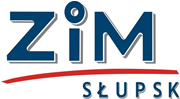 ZAMAWIAJĄCY:ZARZĄD INFRASTRUKTURY MIEJSKIEJ W SŁUPSKUul. Przemysłowa 73, 76-200 Słupsk,który działa w imieniu i na rzecz Miasta Słupsk,Plac Zwycięstwa 3, 76-200 SłupskNumer postępowania nadany przez Zamawiającego:ZP.261.29.2020.ZP3SPECYFIKACJA ISTOTNYCH WARUNKÓW ZAMÓWIENIA(zwana dalej „SIWZ”)W POSTĘPOWANIU O UDZIELENIE ZAMÓWIENIA PUBLICZNEGO PROWADZONYM W TRYBIE PRZETARGU NIEOGRANICZONEGO NA DOSTAWĘ PN:Dostawa elementów iluminacji drzew wraz z ich instalacją na skwerze między Alejami Sienkiewicza w Słupsku w ramach zadania inwestycyjnego pn. Oświetlenie drzew na skwerze pomiędzy Alejami Sienkiewicza.Kod CPV:31.52.00.00-7 – Lampy i oprawy oświetleniowe,31.52.72.00-8 – Oświetlenie zewnętrzneZAŁĄCZNIKI:Załącznik nr 1 – Formularz „OFERTA”Załącznik nr 2  	–Oświadczenie Wykonawcy składane na podstawie art. 25a ust. 1 Ustawy Pzp dotyczące przesłanek wykluczenia z postępowaniaZałącznik nr 3 – Oświadczenie o przynależności lub braku przynależności do tej samej grupy kapitałowej, o której mowa w art. 24 ust. 1 pkt 23 ustawy PzpZałącznik nr 4 – Wzór umowyZałącznik nr 5 - Oświadczenie o wypełnianiu obowiązków informacyjnych przewidzianych w art. 13 lub art. 14 RODO wobec osób fizycznych, od których dane osobowe bezpośrednio lub pośrednio pozyskał WykonawcaZałącznik nr 6 - Załącznik graficzny obrazujący rozmieszczenie oprawNazwa oraz adres ZamawiającegoZarząd Infrastruktury Miejskiej w Słupsku, 76-200 Słupsk, ul. Przemysłowa 73,który  działa w imieniu i na rzecz Miasta Słupsk,Plac Zwycięstwa 3, 76-200 SłupskAdres strony internetowej Zamawiającego: http://www.zimslupsk.comPlatforma zakupowa https://platformazakupowa.pl/pn/zimslupskNumer telefonu: +48 59 841 00 91e-mail: zamowienia@zimslupsk.comTryb udzielania zamówienia:Postępowanie o udzielenie niniejszego zamówienia publicznego na dostawę elementów iluminacji drzew wraz z ich instalacją na skwerze między Alejami Sienkiewicza w Słupsku, którego wartość szacunkowa nie przekracza kwoty określonej w przepisach wydanych na podstawie art. 11 ust. 8 ustawy Prawo zamówień publicznych (t.j. Dz.U. z 2019 r. poz. 1843 z późn. zm.) prowadzone jest w trybie przetargu nieograniczonego.  Niniejsza SIWZ wraz ze wszystkimi załącznikami została udostępniona na stronie internetowej Zamawiającego www.zimslupsk.com za pośrednictwem Platformy zakupowej https://platformazakupowa.pl/pn/zimslupsk i pobierana jest samodzielnie przez Wykonawców.Postępowanie o udzielenie niniejszego zamówienia oznaczone jest znakiem sprawy ZP.261.29.2020.ZP3. Zaleca się, aby Wykonawcy porozumiewając się z Zamawiającym powoływali się na ww. znak sprawy.W sprawach nieuregulowanych niniejszą Specyfikacją Istotnych Warunków Zamówienia (SIWZ) stosuje się przepisy ustawy z dnia 29 stycznia 2004 r. Prawo zamówień publicznych (t.j. Dz.U. z 2019 r. poz. 1843 z późn. zm.), odpowiednie przepisy ustawy z dnia 23 kwietnia 1964 r. Kodeks cywilny (t.j. Dz. U. 2019 poz. 1145 z późn.zm),  rozporządzenie Parlamentu Europejskiego i Rady (UE) 2016/679 z dnia 27 kwietnia 2016 r. w sprawie ochrony osób fizycznych w związku z przetwarzaniem danych osobowych i w sprawie swobodnego przepływu takich danych oraz uchylenia dyrektywy 95/46/WE (RODO), ustawy o ochronie danych osobowych z dnia 10 maja 2018 r. (t.j. Dz. U. z 2019 r. poz. 1781) oraz przepisów szczegółowych, rozporządzenie Ministra Rozwoju z dnia 26 lipca 2016 r. w sprawie rodzajów dokumentów, jakich może żądać zamawiający od wykonawcy w postępowaniu o udzielenie zamówienia (Dz. U. z 2016 r. poz. 1126 z późn. zm.) oraz powołane w SIWZ.Zgodnie z art. 14 Ustawy do czynności podejmowanych przez Zamawiającego i Wykonawców w postępowaniu o udzielenie niniejszego zamówienia stosuje się przepisy ustawy z dnia 23 kwietnia 1964 r. – Kodeks cywilny, jeżeli przepisy Ustawy nie stanowią inaczej.Postępowanie o udzielenie niniejszego zamówienia prowadzi się w języku polskim.Ilekroć w Specyfikacji Istotnych Warunków Zamówienia jest mowa o:Specyfikacji lub SIWZ – należy przez to rozumieć niniejszą Specyfikację Istotnych Warunków Zamówienia.Wykonawcy – należy przez to rozumieć osobę fizyczną, osobę prawną albo jednostkę organizacyjną nieposiadającą osobowości prawnej, która ubiega się o udzielenie zamówienia publicznego, złożyła ofertę lub zawarła umowę w sprawie zamówienia publicznego.Zamawiającym – należy przez to rozumieć Zarząd Infrastruktury Miejskiej w Słupsku, 76-200 Słupsk, ul. Przemysłowa 73, który  działa w imieniu i na rzecz Miasta Słupsk, Plac Zwycięstwa 3, 76-200 Słupsk, reprezentowany przez Dyrektora.Umowie o podwykonawstwie – należy przez to rozumieć umowę w formie pisemnej o charakterze odpłatnym, której przedmiotem są usługi, dostawy lub roboty budowlane stanowiące część zamówienia publicznego, zawartą między wybranym przez Zamawiającego Wykonawcą a innym podmiotem (podwykonawcą), a w przypadku zamówień publicznych na roboty budowlane także między podwykonawcą a dalszym podwykonawcą lub między dalszymi podwykonawcami.Ustawie lub ustawie Pzp – należy przez to rozumieć ustawę z dnia 29 stycznia 2004 r. Prawo zamówień publicznych (t.j. Dz.U. z 2019 r. poz. 1843 z późn. zm.).Cenie – należy przez to rozumieć cenę w rozumieniu art. 3 ust. 1 pkt 1 i ust. 2 ustawy z dnia 9 maja 2014 r. o informowaniu o cenach towarów i usług (t.j. Dz.U. z 2019 r. poz. 178).Opis przedmiotu zamówienia:Przedmiotem zamówienia jest dostawa elementów iluminacji drzew wraz z ich instalacją na skwerze między Alejami Sienkiewicza w Słupsku. Wspólny słownik zamówień (CPV):Główny przedmiot CPV: 31.52.00.00-7 Lampy i oprawy oświetleniowe.Dodatkowy przedmiot CPV: 31.52.72.00-8 Oświetlenie zewnętrzne,Zakres przedmiotu zamówienia obejmuje dostawę wraz z instalacją elementów iluminacji drzew, w skład której wchodzą:Reflektor LED  RGB  DMX-RDM 40W  IP67 IK10, LED CREE, Soczewki o sprawności minimum 92%. Podwójna optyka (-17°,+7°/-12°,+12°). Korpus oprawy wykonany z aluminium anodowanego i malowanego proszkowo w kolorze RAL 7016, szyba hartowana o gr 12mm, uchwyt regulowany, wykonany ze stali nierdzewnej malowanej w kolorze RAL jak korpus. Wyprowadzone przewody zasilające w specjalnej izolacji gumowej H07RN-F, bezhalogenowy, odporny na warunki atmosferyczne i oleje. Przyłącze IP68 – 29 szt. mocowanych na  fundamencie;Reflektor LED  RGB  DMX-RDM 40W  IP67 IK10. LED CREE, Soczewki o sprawności minimum 92%. Podwójna optyka (-40°,-20°/-20°/+20°). Korpus oprawy wykonany z aluminium anodowanego i malowanego proszkowo w kolorze RAL 7016, szyba hartowana o gr 12mm, uchwyt regulowany, wykonany ze stali nierdzewnej malowanej w kolorze RAL jak korpus. Wyprowadzone przewody zasilające w specjalnej izolacji gumowej H07RN-F, bezhalogenowy, odporny na warunki atmosferyczne i oleje. Przyłącze IP68 – 29 szt. mocowanych na  fundamencie;Reflektor LED  RGB  DMX-RDM 40W  IP67 IK10. LED CREE, Soczewki o sprawności minimum 92%. Podwójna optyka (-27°,+17°/-22°,+22°). Korpus oprawy wykonany z aluminium anodowanego i malowanego proszkowo w kolorze RAL 7016, szyba hartowana o gr 12mm, uchwyt regulowany, wykonany ze stali nierdzewnej malowanej w kolorze RAL jak korpus. Wyprowadzone przewody zasilające w specjalnej izolacji gumowej H07RN-F, bezhalogenowy, odporny na warunki atmosferyczne i oleje. Przyłącze IP68 – 6 szt. mocowanych na  fundamencie;Reflektor LED  RGB  DMX-RDM 13W  IP67 IK10. LED CREE, Soczewki o sprawności minimum 92%. Podwójna optyka  (-27°,+17°/-22°,+22°). Korpus oprawy wykonany z aluminium anodowanego i malowanego proszkowo w kolorze RAL 7016, szyba hartowana o gr 12mm, uchwyt regulowany, wykonany ze stali nierdzewnej malowanej w kolorze RAL jak korpus. Wyprowadzone przewody zasilające w specjalnej izolacji gumowej H07RN-F, bezhalogenowy, odporny na warunki atmosferyczne i oleje. Przyłącze IP68 – 3 szt. mocowanych na  fundamencie;Urządzenia zasilające i sterownicze tj.: Splitter DMX RDM - 2 szt; Sterownik DMX 512ch zawierający zegar astronomiczny, zegar czasu rzeczywistego, programowane timery, współpracujący z urządzeniami mobilnymi za pomocą protokołu Modbus, przyłącze Ethernet, wejścia on/off – 1 szt.; Driver DMX 3x500mA RDM 3ch – 67 szt.; router WiFi z dostępem do GSM – 1 szt.; Zasilacz DC 48V 600W IP67 – 17 szt.; Zasilacz DC 24V 100W IP67 – 1 szt.;  wraz z zaadresowaniem opraw i zaprogramowaniem scen dynamicznych wg scenariuszy dobowych i rocznych  uzgodnionych i zaakceptowanych przez Zamawiającego + scena testująca oraz kalibracją koloru białego. Zamawiający przewiduje zaprogramowanie 10 różnych scenariuszy oraz możliwość samodzielnej ich zmiany po przeszkoleniu przez Wykonawcę. Scenariusze winny być dostosowane do różnych pór roku oraz dodatkowo do świąt i wydarzeń np. Święta Bożego Narodzenia, Święto Niepodległości, Dzień Dziecka, itp.Kabel doziemny 5x2,5mm2 elektroenergetyczny, odporny na zmienne warunki pogodowe, oleje biologiczne, środki czyszczące – około 1600 m;Skrętka żelowana doziemna FTP 2x4x0,5mm – około 1700mRozdzielnica IP65 z grzałką i zabezpieczeniami, zawierająca w/w sterownik, splitter, Zasilacz DC 24V, router WiFi – 1 szt.;Rozdzielnica IP65 z zabezpieczeniami dla 4 zasilaczy DC 600W – 2 szt.Instalacja dostarczonych elementów odbywać się będzie zgodnie z załącznikiem graficznym obrazującym rozmieszczenie opraw, stanowiącym Załącznik nr 6 do SIWZ. W ramach instalacji do wykonania przewiduje się:wykopy pod ułożenie instalacji wraz z 10 cm zasypem piaskowym przed ułożeniem kabli,ułożenie kabli w wykopie pomiędzy rozdzielnicami oraz pomiędzy rozdzielnicami i oprawami, zasypanie piaskiem warstwą 10 cm oraz 15 cm warstwą gruntu rodzimego i ułożenie folii oznacznikowej, zasypanie wykopów gruntem rodzimym, odtworzenie trawników i alejek,zamontowanie 67 szt. fundamentów kamiennych – materiał Zamawiającego, z mocowaniem śrubowym zlicowanych z powierzchnią terenu pod reflektory,montaż reflektorów iluminacyjnych z puszkami doziemnymi >IP55  zalanych żywicą elastyczną do klasy IP68,podłączenie do magistral zasilająco sterujących, zapewniające IP68, wraz z  zabezpieczeniem kabli wychodzących z opraw na odcinku wystającym z ziemi poprzez węże osłonowe wykonane ze stali nierdzewnej,instalacja rozdzielnic wraz z modułami sterującymi oraz zasilaczami,podłączenie sterownika z internetową siecią zewnętrzną,wykonanie dokumentacji powykonawczej oraz niezbędnych badań rezystancji,całość prac należy wykonać zgodnie z obowiązującymi przepisami, normami oraz zasadami wiedzy technicznej.Przeszkolenie przedstawiciela Zamawiającego z zakresu obsługi urządzenia sterowniczego, w tym programowania i zmiany scenariuszy.Elementy wchodzące w skład przedmiotu umowy muszą być fabrycznie nowe, nieużywane, sprawne  i nieregenerowane, spełniające wymagania norm, posiadające odpowiednie certyfikaty i aprobaty techniczne oraz parametry techniczne, dopuszczone do obrotu i powszechnego lub jednostkowego stosowania w budownictwie, objęte certyfikatem w zakresie tzw. znaku bezpieczeństwa, wskazującego na zgodność z Polską Normą, aprobatą techniczną i właściwymi przepisami technicznymi zgodnie z art. 10 ustawy z 07 lipca 1994 r. - Prawo budowlane (tekst jednolity: Dz. U. z 2020 r., poz. 1333).W przypadku, gdy w opisie zamówienia zostało wskazane pochodzenie (marka, znak towarowy, producent, dostawca) materiałów i urządzeń, Zamawiający dopuszcza oferowanie materiałów i urządzeń równoważnych, pod warunkiem, że gwarantują one realizację zamówienia w zgodzie z Prawem Budowlanym i odpowiednimi normami, zapewnią uzyskanie parametrów technicznych nie gorszych od założonych w opisie zamówienia oraz zostaną one wcześniej zaakceptowane przez Zamawiającego. Zamawiający nie wymaga zatrudnienia przez Wykonawcę lub podwykonawcę(-ów) osób wykonujących w trakcie realizacji zamówienia na podstawie umowy o pracę na podstawie art. 29 ust. 3a Ustawy, nie przewiduje również wymagań, o których mowa w art. 36 ust. 2 pkt 8a Ustawy. Zamawiający wymaga od Wykonawcy udzielenia gwarancji na przedmiot niniejszego zamówienia na okres nie krótszy niż 36 miesięcy, licząc od dnia odbioru końcowego przedmiotu zamówienia.Okres gwarancji na wykonane zamówienie stanowi jedno z kryterium oceny ofert o wadze punktowej 40 i będzie oceniany zgodnie z zasadami wskazanymi w pkt 19 SIWZ.Zamawiający wymaga od Wykonawcy udzielenia rękojmi na przedmiot niniejszego zamówienia na okres 48 miesięcy, licząc od dnia odbioru końcowego przedmiotu zamówienia.Warunki realizacji przedmiotu zamówienia wskazano we wzorze umowy, stanowiącej Załącznik nr 4 do SIWZ.Zamówienia częściowe i oferta wariantowa:Zamawiający nie dopuszcza możliwości składania ofert częściowych. Zamawiający nie dopuszcza składania ofert wariantowych.Treść oferty musi odpowiadać treści Specyfikacji Istotnych Warunków Zamówienia.Informacja o przewidywanych zamówieniach, o których mowa w art. 67 ust. 1 pkt 7:Zamawiający nie przewiduje możliwości udzielenia zamówienia na podstawie art. 67 ust. 1 pkt 7 Ustawy.Termin wykonania zamówienia:Wymagany termin wykonania zamówienia – do dnia 6 grudnia 2020 r.Warunki udziału w postępowaniu:Zamawiający nie określa warunków udziału w postępowaniu.Przesłanki wykluczenia Wykonawców:Z postępowania o udzielenie zamówienia wyklucza się Wykonawcę, w stosunku do którego zachodzi którakolwiek z okoliczności, o których mowa w art. 24 ust. 1 pkt 12-23 Ustawy.Dodatkowo Zamawiający wykluczy Wykonawcę, w stosunku do którego zachodzi okoliczność, o której mowa w art. 24 ust. 5 pkt 1 Ustawy, tj. w stosunku do którego otwarto likwidację, w zatwierdzonym przez sąd układzie w postępowaniu restrukturyzacyjnym jest przewidziane zaspokojenie wierzycieli przez likwidację jego majątku lub sąd zarządził likwidację jego majątku w trybie art. 332 ust. 1 ustawy z dnia 15 maja 2015 r. - Prawo restrukturyzacyjne (t.j. Dz. U. z 2019 r. poz. 243 z późn. zm.) lub którego upadłość ogłoszono, z wyjątkiem Wykonawcy, który po ogłoszeniu upadłości zawarł układ zatwierdzony prawomocnym postanowieniem sądu, jeżeli układ nie przewiduje zaspokojenia wierzycieli przez likwidację majątku upadłego, chyba że sąd zarządził likwidację jego majątku w trybie art. 366 ust. 1 ustawy z dnia 28 lutego 2003 r. - Prawo upadłościowe (t.j. Dz. U. z 2019 r. poz. 498 z późn.zm.).Wykluczenie Wykonawcy następuje zgodnie z art. 24 ust. 7 Ustawy.Wykonawca, który podlega wykluczeniu na podstawie art. 24 ust. 1 pkt 13 i 14 oraz 16-20 Ustawy, lub na podstawie art. 24 ust. 5 pkt 1 Ustawy może przedstawić dowody na to, że podjęte przez niego środki są wystarczające do wykazania jego rzetelności, w szczególności udowodnić naprawienie szkody wyrządzonej przestępstwem lub przestępstwem skarbowym, zadośćuczynienie pieniężne za doznaną krzywdę lub naprawianie szkody, wyczerpujące wyjaśnienie stanu faktycznego oraz współpracę z organami ścigania oraz podjęcie konkretnych środków technicznych, organizacyjnych i kadrowych, które są odpowiednie dla zapobiegania dalszym przestępstwom lub przestępstwom skarbowym lub nieprawidłowemu postępowaniu Wykonawcy. Regulacji, o której mowa w zdaniu pierwszym nie stosuje się, jeżeli wobec Wykonawcy, będącego podmiotem zbiorowym, orzeczono prawomocnym wyrokiem sądu zakaz ubiegania się o udzielenie zamówienia oraz nie upłynął określony w tym wyroku okres obowiązywania tego zakazu.Wykonawca nie podlega wykluczeniu, jeżeli Zamawiający, uwzględniając wagę i szczególne okoliczności czynu Wykonawcy, uzna za wystarczające dowody przedstawione na podstawie pkt 8.4. SIWZ.W przypadkach, o których mowa w art. 24 ust. 1 pkt 19 ustawy Pzp, przed wykluczeniem Wykonawcy, Zamawiający zapewni temu Wykonawcy możliwość udowodnienia, że jego udział w przygotowaniu postępowania o udzielenie zamówienia nie zakłóci konkurencji. Zamawiający wskazuje w protokole sposób zapewnienia konkurencji.Zamawiający może wykluczyć Wykonawcę na każdym etapie postępowania o udzielenie zamówienia.Wykaz oświadczeń lub dokumentów, potwierdzających brak podstaw wykluczenia:Do oferty sporządzonej w oparciu o formularz „OFERTA”, stanowiący Załącznik nr 1 do SIWZ należy dołączyć w formie pisemnej aktualne na dzień składania ofert:oświadczenie Wykonawcy składane na podstawie art. 25a ust. 1 ustawy Pzp w związku z art. 24 ust. 1 pkt 12-22 oraz art. 24 ust. 5 pkt 1 ustawy Pzp dotyczące przesłanek wykluczenia z postępowania, stanowiące Załącznik nr 2 do SIWZ.Wykonawca w terminie do 3 dni od dnia zamieszczenia na stronie internetowej informacji, o której mowa w art. 86 ust. 5 ustawy Pzp, przekazuje Zamawiającemu za pośrednictwem operatora pocztowego w rozumieniu ustawy z dnia 23 listopada 2012 r. – Prawo pocztowe (t.j. Dz. U. z 2018r. poz. 2188 z późn. zm.),  osobiście, za pośrednictwem posłańca lub za pośrednictwem https://platformazakupowa.pl/pn/zimslupsk oświadczenie o przynależności lub braku przynależności do tej samej grupy kapitałowej, o której mowa w art. 24 ust. 1 pkt 23 ustawy Pzp. Wraz ze złożeniem oświadczenia, Wykonawca może przedstawić dowody, że powiązania z innym Wykonawcą nie prowadzą do zakłócenia konkurencji w postępowaniu o udzielenie zamówienia. Propozycję treści oświadczenia stanowi Załącznik nr 3 do SIWZ.Wykonawca, który zamierza powierzyć wykonanie części zamówienia podwykonawcom, w celu wykazania braku istnienia wobec nich podstaw wykluczenia z udziału w postępowaniu zamieszcza informacje o podwykonawcach w oświadczeniu, o którym mowa w pkt 9.1. SIWZ.W przypadku wspólnego ubiegania się o zamówienie przez wykonawców oświadczenie, o którym mowa w pkt 9.1. SIWZ składa każdy z wykonawców wspólnie ubiegających się o zamówienie. Dokumenty te potwierdzają brak podstaw wykluczenia w zakresie, w którym każdy z wykonawców wykazuje brak podstaw wykluczenia.Wykonawca, którego oferta została najwyżej oceniona, na wezwanie Zamawiającego w wyznaczonym terminie nie krótszym niż 5 dni, składa aktualne na dzień złożenia oświadczeń lub dokumentów potwierdzających okoliczności, o których mowa w art. 25 ust. 1 Ustawy w zakresie potwierdzenia braku podstaw do wykluczenia Wykonawcy z udziału w postępowaniu:odpis z właściwego rejestru lub centralnej ewidencji i informacji o działalności gospodarczej, jeżeli odrębne przepisy wymagają wpisu do rejestru lub ewidencji, w celu potwierdzenia braku podstaw wykluczenia na podstawie art. 24 ust. 5 pkt 1 ustawy Pzp.Jeżeli jest to niezbędne do zapewnienia odpowiedniego przebiegu postępowania o udzielenie zamówienia, Zamawiający może na każdym etapie postępowania wezwać wykonawców do złożenia wszystkich lub niektórych oświadczeń lub dokumentów potwierdzających, że nie podlegają wykluczeniu, a jeżeli zachodzą uzasadnione podstawy do uznania, że złożone uprzednio oświadczenia lub dokumenty nie są już aktualne, do złożenia aktualnych oświadczeń lub dokumentów.Zgodnie z art. 24aa ustawy Pzp Zamawiający może, w postępowaniu prowadzonym w trybie przetargu nieograniczonego, najpierw dokonać oceny ofert, a następnie zbadać, czy Wykonawca, którego oferta została oceniona jako najkorzystniejsza, nie podlega wykluczeniu. Jeżeli Wykonawca ma siedzibę lub miejsce zamieszkania poza terytorium Rzeczypospolitej Polskiej, zamiast dokumentu, o którym mowa w pkt 9.5 ppkt a) SIWZ składa dokument lub dokumenty wystawione w kraju, w którym Wykonawca ma siedzibę lub miejsce zamieszkania, potwierdzające odpowiednio, że nie otwarto jego likwidacji ani nie ogłoszono upadłości, wystawione nie wcześniej niż 6 miesięcy przed upływem terminu składania ofert.Jeżeli w kraju, w którym Wykonawca ma siedzibę lub miejsce zamieszkania lub miejsce zamieszkania ma osoba, której dokument dotyczy, nie wydaje się dokumentów, o których mowa w pkt 9.8 SIWZ, zastępuje się je dokumentem zawierającym odpowiednio oświadczenie Wykonawcy, ze wskazaniem osoby albo osób uprawnionych do jego reprezentacji, lub oświadczenie osoby, której dokument miał dotyczyć, złożone przed notariuszem lub organem sądowym, administracyjnym albo organem samorządu zawodowego lub gospodarczego właściwym ze względu na siedzibę lub miejsce zamieszkania Wykonawcy lub miejsce zamieszkania tej osoby. Dokument powinien być wystawiony nie wcześniej niż 6 miesięcy przed upływem terminu składania ofert.W przypadku wątpliwości co do treści dokumentu złożonego przez Wykonawcę, Zamawiający może zwrócić się do właściwych organów odpowiednio kraju, w którym Wykonawca ma siedzibę lub miejsce zamieszkania lub miejsce zamieszkania ma osoba, której dokument dotyczy, o udzielenie niezbędnych informacji dotyczących tego dokumentu.Informacja dla wykonawców wspólnie ubiegających się o udzielenie zamówienia:W przypadku wykonawców wspólnie ubiegających się o udzielenie zamówienia, zgodnie z art. 23 ust. 2 ustawy Pzp, wykonawcy ustanawiają pełnomocnika do reprezentowania ich w postępowaniu o udzielenie zamówienia albo reprezentowania w postępowaniu i zawarcia umowy w sprawie zamówienia publicznego. W takim przypadku należy dołączyć pełnomocnictwo do reprezentowania wszystkich wykonawców wspólnie ubiegających się o udzielenie zamówienia.W przypadku wspólnego ubiegania się o zamówienie przez wykonawców, oświadczenia sporządzone według Załącznika nr 2 do SIWZ składa każdy z wykonawców wspólnie ubiegających się o zamówienie. Dokumenty te potwierdzają brak podstaw wykluczenia w zakresie, w którym każdy z wykonawców wykazuje spełnianie warunków udziału w postępowaniu oraz brak podstaw wykluczenia.W przypadku wspólnego ubiegania się o udzielenie zamówienia przez wykonawców oświadczenie o przynależności lub braku przynależności do tej samej grupy kapitałowej, o którym mowa w pkt 9.2. SIWZ składa każdy z wykonawców.Jeżeli oferta wykonawców wspólnie ubiegających się o udzielenie zamówienia, została wybrana, Zamawiający może żądać przed zawarciem umowy w sprawie zamówienia publicznego umowy regulującej współpracę tych wykonawców.Podwykonawstwo:Zgodnie z art. 36a ust. 1 ustawy Pzp Wykonawca może powierzyć wykonanie części zamówienia podwykonawcy.Na podstawie art. 36b ust. 1 ustawy Pzp Zmawiający żąda wskazania przez Wykonawcę w ofercie części zamówienia, których wykonanie zamierza powierzyć podwykonawcom, i podania przez Wykonawcę firm podwykonawców, o ile są znane.Zapisy dotyczące Podwykonawstwa zostały zawarte we wzorze umowy, stanowiącej załącznik nr 4 do SIWZ.Informacje o sposobie porozumiewania się Zamawiającego z Wykonawcami oraz przekazywania oświadczeń lub dokumentów a także wskazanie osób uprawnionych do porozumiewania się z wykonawcami:Postępowanie o udzielenie zamówienia prowadzi się z zachowaniem formy pisemnej.Niniejsze postępowanie prowadzone jest w języku polskim.Komunikacja w postępowaniu, w szczególności składanie dokumentów, oświadczeń, wniosków (innych niż wnioski o dopuszczenie do udziału w postępowaniu), zawiadomień, zapytań oraz przekazywanie informacji odbywa się zgodnie z wyborem Zamawiającego za pośrednictwem operatora pocztowego w rozumieniu ustawy z dnia 23 listopada 2012 r. – Prawo pocztowe (t.j. Dz. U. z 2018 r. poz. 2188 z późn. zm.),  osobiście, za pośrednictwem posłańca lub przy użyciu środków komunikacji elektronicznej w rozumieniu ustawy z dnia 18 lipca 2002 r. o świadczeniu usług drogą elektroniczną (t.j. Dz. U. z 2020 r. poz. 344) lub elektronicznie za pośrednictwem dostępnej na stronie Zamawiającego Platformy zakupowej https://platformazakupowa.pl/pn/zimslupsk.Jeżeli Zamawiający lub Wykonawca przekazują oświadczenia, wnioski, zawiadomienia oraz informacje przy użyciu środków komunikacji elektronicznej w rozumieniu ustawy z dnia 18 lipca 2002 r. o świadczeniu usług drogą elektroniczną, każda ze Stron na żądanie drugiej Strony niezwłocznie potwierdza fakt ich otrzymania. W przypadku nie wywiązania się przez Wykonawcę z powyższego obowiązku, Zamawiający domniema, iż pismo wysłane przez Zamawiającego na adres e-mail wskazany przez Wykonawcę zostało mu doręczone w sposób umożliwiający zapoznanie się Wykonawcy z jego treścią.W sytuacjach awaryjnych np. w przypadku niedziałania platformazakupowa.pl Zamawiający może również komunikować się z Wykonawcami za pomocą innych form komunikacji określonych w Ogłoszeniu o zamówieniu lub SIWZ.Sposób sporządzania dokumentów w postaci papierowej i elektronicznych, oświadczeń lub elektronicznych kopii dokumentów lub oświadczeń musi być zgodny z wymaganiami określonymi w:Rozporządzeniu Prezesa Rady Ministrów z dnia 27 czerwca 2017 r. w sprawie użycia środków komunikacji elektronicznej w postępowaniu o udzielenie zamówienia publicznego oraz udostępniania i przechowywania dokumentów elektronicznych,Rozporządzeniu Prezesa Rady Ministrów z dnia 17 października 2018 r. zmieniające rozporządzenie w sprawie użycia środków komunikacji elektronicznej w postępowaniu o udzielenie zamówienia publicznego oraz udostępniania i przechowywania dokumentów elektronicznych,Rozporządzeniu Prezesa Rady Ministrów z dnia 24 grudnia 2019 r. zmieniające rozporządzenie w sprawie użycia środków komunikacji elektronicznej w postępowaniu o udzielenie zamówienia publicznego oraz udostępniania i przechowywania dokumentów elektronicznych,Rozporządzeniu Ministra Rozwoju z dnia 26 lipca 2016 r. w sprawie rodzajów dokumentów, jakich może żądać Zamawiający od Wykonawcy w postępowaniu o udzielenie zamówienia,Rozporządzeniu Ministra Przedsiębiorczości i Technologii z dnia 16 października 2018 r. zmieniające rozporządzenie w sprawie rodzajów dokumentów, jakich może żądać Zamawiający od Wykonawcy w postępowaniu o udzielenie zamówienia,Rozporządzeniu Ministra Rozwoju z dnia 16 grudnia 2019 r. zmieniające rozporządzenie zmieniające w sprawie rodzajów dokumentów, jakich może żądać Zamawiający od Wykonawcy w postępowaniu o udzielenie zamówienia.Dokumenty lub oświadczenia, o których mowa w rozporządzeniu w sprawie rodzajów dokumentów, jakich może żądać zamawiający od wykonawcy w postępowaniu o udzielenie zamówienia:w postaci papierowej – składane są w oryginale lub kopii poświadczonej za zgodność z oryginałem,w postaci elektronicznej - składane są w oryginale w postaci dokumentu elektronicznego lub w elektronicznej kopii dokumentu lub oświadczenia poświadczonej za zgodność z oryginałem.Poświadczenia za zgodność z oryginałem dokonuje odpowiednio Wykonawca, podmiot, na którego zdolnościach lub sytuacji polega Wykonawca, wykonawcy wspólnie ubiegający się o udzielenie zamówienia publicznego albo podwykonawca, w zakresie dokumentów lub oświadczeń, które każdego z nich dotyczą.Poświadczenie za zgodność z oryginałem następuje poprzez opatrzenie kopii dokumentu lub kopii oświadczenia, o której mowa w pkt 12.7. SIWZ, sporządzonych w postaci papierowej, własnoręcznym podpisem.Poświadczenie za zgodność z oryginałem elektronicznej kopii dokumentu lub oświadczenia, o której mowa w pkt 12.7. SIWZ, następuje przy użyciu kwalifikowanego podpisu elektronicznego.Jeżeli oryginał dokumentu lub oświadczenia, o którym mowa w art. 25 ust. 1 ustawy Pzp, lub inne dokumenty lub oświadczenia składane w postępowaniu o udzielenie zamówienia, nie zostały sporządzone w postaci dokumentu elektronicznego, Wykonawca może sporządzić i przekazać elektroniczną kopię posiadanego dokumentu lub oświadczenia.W przypadku przekazywania przez Wykonawcę elektronicznej kopii dokumentu lub oświadczenia, opatrzenie jej kwalifikowanym podpisem elektronicznym przez Wykonawcę albo odpowiednio przez podmiot, na którego zdolnościach lub sytuacji polega Wykonawca na zasadach określonych w art. 22a ustawy Pzp, albo przez podwykonawcę jest równoznaczne z poświadczeniem elektronicznej kopii dokumentu lub oświadczenia za zgodność z oryginałem.W przypadku przekazywania przez Wykonawcę dokumentu elektronicznego w formacie poddającym dane kompresji, opatrzenie pliku zawierającego skompresowane dane kwalifikowanym podpisem elektronicznym jest równoznaczne z poświadczeniem przez Wykonawcę za zgodność z oryginałem wszystkich elektronicznych kopii dokumentów zawartych w tym pliku, z wyjątkiem kopii poświadczonych odpowiednio przez innego Wykonawcę ubiegającego się wspólnie z nim o udzielenie zamówienia, przez podmiot, na którego zdolnościach lub sytuacji polega Wykonawca, albo przez podwykonawcę.Zamawiający może żądać przedstawienia oryginału lub notarialnie poświadczonej kopii dokumentów lub oświadczeń, o których mowa w rozporządzeniu w sprawie rodzajów dokumentów, jakich może żądać zamawiający od wykonawcy w postępowaniu o udzielenie zamówienia, wyłącznie wtedy, gdy złożona kopia jest nieczytelna lub budzi wątpliwości co do jej prawdziwości.Dokumenty lub oświadczenia, o których mowa w rozporządzeniu w sprawie rodzajów dokumentów, jakich może żądać zamawiający od wykonawcy w postępowaniu o udzielenie zamówienia, sporządzone w języku obcym są składane wraz z tłumaczeniem na język polski.Oferty oraz oświadczenie, o którym mowa w art. 25a ustawy Pzp, składa się pod rygorem nieważności w formie pisemnej - w postaci papierowej lub w postaci elektronicznej, opatrzone odpowiednio własnoręcznym podpisem albo kwalifikowanym podpisem elektronicznym.Wyjaśnienia treści SIWZ:Wykonawca może zwrócić się do Zamawiającego o wyjaśnienie treści SIWZ. Zamawiający jest obowiązany udzielić wyjaśnień niezwłocznie, jednak nie później niż na 2 dni przed upływem terminu składania ofert, pod warunkiem, że wniosek o wyjaśnienie treści specyfikacji istotnych warunków zamówienia wpłynął do Zamawiającego nie później niż do końca dnia, w którym upływa połowa wyznaczonego terminu składania ofert,jeżeli wniosek o wyjaśnienie treści specyfikacji istotnych warunków zamówienia wpłynął po upływie terminu składania wniosku, o którym mowa w ppkt 1 lub dotyczy udzielonych wyjaśnień, Zamawiający może udzielić wyjaśnień albo pozostawić wniosek bez rozpoznania,przedłużenie terminu składania ofert nie wpływa na bieg terminu składania wniosku, o którym mowa w ppkt 1,treść zapytań wraz z wyjaśnieniami Zamawiający przekazuje Wykonawcom, którym przekazał SIWZ, bez ujawniania źródła zapytania oraz zamieszcza na stronie internetowej, na której zamieszczono SIWZ – Platforma zakupowa https://platformazakupowa.pl/pn/zimslupsk , bez ujawniania źródła zapytania,w uzasadnionych przypadkach Zamawiający może w każdym czasie przed upływem terminu składania ofert zmienić treść specyfikacji istotnych warunków zamówienia. Dokonaną w ten sposób zmianę Zamawiający udostępnia na stronie internetowej, na której zamieszczono SIWZ – Platforma zakupowa https://platformazakupowa.pl/pn/zimslupsk,Wykonawcy związani są wszelkimi zmianami i wyjaśnieniami do specyfikacji istotnych warunków zamówienia zamieszczonymi na stronie internetowej Zamawiającego. W związku z powyższym Zamawiający zaleca bieżące monitorowanie strony internetowej, na której zamieszczono SIWZ – Platforma zakupowa https://platformazakupowa.pl/pn/zimslupsk, w celu zapoznania się z ewentualnymi odpowiedziami na zapytania do SIWZ bądź wyjaśnieniami SIWZ lub wprowadzonymi zmianami do SIWZ.Osoby uprawnione do porozumiewania się z Wykonawcami:w zakresie przedmiotu zamówienia:p. Urszula Różańska - Niedałtowska – Specjalista ds. Zieleni w Dziale Zieleni i Lasów ZIM w Słupsku,w zakresie procedury zamówień publicznych:p. Emanuela Sowińska - Kierownik Działu Zamówień Publicznych ZIM w Słupsku,p. Ludmiła Wiczkowska –Specjalista Działu Zamówień Publicznych ZIM w Słupsku.Tel. 59/ 841 00 91, e-mail: zamowienia@zimslupsk.com Platforma zakupowa https://platformazakupowa.pl/pn/zimslupskWymagania dotyczące wadium:Wykonawca przystępujący do przetargu jest zobowiązany wnieść wadium w wysokości 4 000,00 zł (cztery tysiące złotych 00/100),Wadium wnosi się przed upływem terminu składania ofert. Wadium musi obejmować cały okres związania ofertą.Wadium może być wniesione w jednej lub kilku następujących formach:pieniądzu,poręczeniach bankowych, lub poręczeniach spółdzielczej kasy oszczędnościowo-kredytowej, z tym że poręczenie kasy jest zawsze poręczeniem pieniężnym,gwarancjach bankowych,gwarancjach ubezpieczeniowych,poręczeniach udzielanych przez podmioty, o których mowa w art. 6b ust. 5 pkt 2 ustawy z dnia 9 listopada 2000 r. o utworzeniu Polskiej Agencji Rozwoju Przedsiębiorczości (Dz. U. z 2019 r. poz. 310, z późn. zm.).Wadium w formie pieniężnej należy wnieść przelewem na rachunek bankowy Zamawiającego: 39 1140 1153 0000 2179 2400 1003.Wadium wniesione w pieniądzu Zamawiający przechowuje na rachunku bankowym.W przypadku wadium wniesionego w formie innej niż pieniężna:w postaci papierowej – oryginał dokumentu wniesienia wadium należy złożyć wraz z ofertą w oddzielnej kopercie. Opakowanie z wadium powinno być oznaczone nazwą i adresem Wykonawcy oraz napisem: Wadium do postępowania na Dostawę elementów iluminacji drzew wraz z ich instalacją na skwerze między Alejami Sienkiewicza w Słupsku w ramach zadania inwestycyjnego pn. Oświetlenie drzew na skwerze pomiędzy Alejami Sienkiewicza. Znak sprawy: ZP.261.29.2020.ZP3.w postaci elektronicznej – oryginał dokumentu wniesienia wadium, tj. opatrzonego kwalifikowanym podpisem elektronicznym osób upoważnionych do jego wystawienia należy złożyć w formie elektronicznej wraz z ofertą.Wadium wniesione w formie innej niż pieniądz musi obejmować odpowiedzialność za wszystkie przypadki powodujące utratę wadium przez Wykonawcę określone w art. 46 ust. 4a i 5 Ustawy.Z treści gwarancji musi wynikać bezwarunkowe i na każde żądanie zgłoszone przez Zamawiającego w terminie związania ofertą, zobowiązanie Gwaranta do wypłaty Zamawiającemu pełnej kwoty wadium w okolicznościach określonych w art. 46 ust. 4a i ust. 5 Ustawy.Wadium należy wnieść przed upływem terminu składania ofert, przy czym wadium wniesione w pieniądzu za pomocą przelewu bankowego Zamawiający będzie uważał za skuteczne tylko wówczas, gdy bank prowadzący rachunek Zamawiającego potwierdzi, że otrzymał taki przelew przed upływem terminu składania ofert.Zamawiający zwraca wadium wszystkim Wykonawcom niezwłocznie po wyborze oferty najkorzystniejszej lub unieważnieniu postępowania, z wyjątkiem Wykonawcy, którego oferta została wybrana jako najkorzystniejsza, z zastrzeżeniem zawartym w art. 46 ust. 4a Ustawy.Wykonawcy, którego oferta została wybrana jako najkorzystniejsza, Zamawiający zwraca wadium niezwłocznie po zawarciu umowy w sprawie zmówienia publicznego.Zamawiający zwraca niezwłocznie wadium na wniosek Wykonawcy, który wycofał ofertę przed upływem terminu składania ofert.Zamawiający żąda ponownego wniesienia wadium przez Wykonawcę, któremu zwrócono wadium na podstawie pkt. 14.10. SIWZ jeżeli w wyniku rozstrzygnięcia odwołania jego oferta została wybrana jako najkorzystniejsza. Wykonawca wnosi wadium w terminie określonym przez Zamawiającego.Jeżeli wadium wniesiono w pieniądzu, Zamawiający zwraca je wraz z odsetkami wynikającymi z umowy rachunku bankowego, na którym było ono przechowywane, pomniejszone o koszty prowadzenia rachunku bankowego oraz prowizji bankowej za przelew pieniędzy na rachunek bankowy wskazany przez Wykonawcę.Zgodnie z art. 46 ust. 4a Ustawy Zamawiający zatrzymuje wadium wraz z odsetkami, jeżeli Wykonawca w odpowiedzi na wezwanie, o którym mowa w art. 26 ust. 3 i 3a Ustawy, z przyczyn leżących po jego stronie, nie złożył oświadczeń lub dokumentów potwierdzających okoliczności, o których mowa w art. 25 ust. 1 Ustawy, oświadczenia, o którym mowa w art. 25a ust. 1 Ustawy, pełnomocnictw lub nie wyraził zgody na poprawienie omyłki, o której mowa w art. 87 ust. 2 pkt 3 Ustawy, co spowodowało brak możliwości wybrania oferty złożonej przez Wykonawcę jako najkorzystniejszej. Zgodnie z art. 46 ust. 5 Ustawy Zamawiający zatrzymuje wadium wraz z odsetkami, jeżeli Wykonawca, którego oferta została wybrana:odmówił podpisania umowy w sprawie zamówienia publicznego na warunkach określonych w ofercie,zawarcie umowy w sprawie zamówienia publicznego stało się niemożliwe z przyczyn leżących po stronie Wykonawcy.Termin związania ofertą:Wykonawca pozostaje związany ofertą przez okres 30 dni. Bieg terminu związania ofertą rozpoczyna się wraz z upływem terminu składania ofert.W przypadku wniesienia odwołania po upływie terminu składania ofert bieg terminu związania ofertą ulega zawieszeniu do czasu ogłoszenia orzeczenia przez Krajową Izbę Odwoławczą.Wykonawca samodzielnie lub na wniosek Zamawiającego może przedłużyć termin związania ofertą, z tym, że Zamawiający może tylko raz, co najmniej 3 dni przed upływem terminu związania ofertą zwrócić się do Wykonawców o wyrażenie zgody na przedłużenie terminu o oznaczony okres, nie dłuższy jednak niż 60 dni.Odmowa wyrażenia zgody, o której mowa w pkt 14.3 SIWZ nie powoduje utraty wadium.Przedłużenie terminu związania ofertą jest dopuszczalne tylko z jednoczesnym przedłużeniem okresu ważności wadium, albo jeżeli nie jest to możliwe, z wniesieniem nowego wadium na przedłużony okres związania ofertą. Jeżeli przedłużenie terminu związania ofertą dokonywane jest po wyborze oferty najkorzystniejszej, obowiązek wniesienia nowego wadium lub jego przedłużenia dotyczy jedynie Wykonawcy, którego oferta została wybrana jako najkorzystniejsza.Opis sposobu przygotowania oferty:Każdy Wykonawca może złożyć tylko jedną ofertę obejmującą realizację przedmiotu zamówienia. Treść oferty musi odpowiadać treści specyfikacji istotnych warunków zamówienia.Ofertę należy sporządzić wg Formularza „OFERTA” (załącznik nr 1 do SIWZ) oraz załączyć wymagane oświadczenia i dokumenty.Instrukcja złożenia oferty w postaci papierowej:Oferta powinna być podpisana przez osobę upoważnioną do reprezentowania Wykonawcy, zgodnie z formą reprezentacji Wykonawcy określoną w rejestrze lub innym dokumencie, właściwym dla danej formy organizacyjnej Wykonawcy albo przez upełnomocnionego przedstawiciela Wykonawcy Wszystkie strony oferty zaleca się kolejno ponumerować. Wszystkie strony (kartki) zaleca się spiąć (zszyć) w sposób uniemożliwiający dekompletację.Błędy zaleca się poprawiać poprzez skreślenie z utrzymaniem czytelności skreślonych wyrażeń lub liczb. Wszelkie poprawki lub zmiany w tekście oferty zaleca się parafować i datować własnoręcznie przez osobę podpisującą ofertę.Ofertę zaleca się złożyć w dwóch kopertach: zewnętrznej i wewnętrznej. Kopertę zewnętrzną należy zabezpieczyć w sposób trwały, uniemożliwiający odczytanie treści oferty przed jej otwarciem, zaadresować na Zarząd Infrastruktury Miejskiej w Słupsku, ul. Przemysłowa 73, 
76-200 Słupsk oraz oznaczyć napisem:Przetarg nieograniczony – oferta na „Dostawę elementów iluminacji drzew wraz z ich instalacją na skwerze między Alejami Sienkiewicza w Słupsku w ramach zadania inwestycyjnego pn. Oświetlenie drzew na skwerze pomiędzy Alejami Sienkiewicza ZP.261.29.2020.ZP3 Nie otwierać przed dniem 04.11.2020 r. godz. 10:15.Na kopercie wewnętrznej należy podać nazwę i adres Wykonawcy.Wykonawca może wprowadzić zmiany w złożonej ofercie lub ją wycofać, pod warunkiem, że uczyni to przed upływem terminu składania ofert. Zarówno zmiana jak i wycofanie oferty wymagają zachowania formy pisemnej. W takim przypadku należy powiadomić Zamawiającego, składając zmiany lub powiadomienie o wycofaniu oferty według takich samych zasad jak składanie oferty, tj. w kopertach, odpowiednio oznakowanych „zmiana oferty” lub „wycofanie oferty”.Zamawiający nie ponosi odpowiedzialności za otwarcie oferty w przypadku nieprawidłowego oznaczenia na kopercie.Zamawiający informuje, iż zgodnie z art. 8 ust. 3 ustawy Pzp, nie ujawnia się informacji stanowiących tajemnicę przedsiębiorstwa, w rozumieniu przepisów o zwalczaniu nieuczciwej konkurencji, jeżeli Wykonawca, nie później niż w terminie składania ofert, w sposób niebudzący wątpliwości zastrzegł, że nie mogą być one udostępniane oraz wykazał, załączając stosowne wyjaśnienia, iż zastrzeżone informacje stanowią tajemnicę przedsiębiorstwa. Wykonawca nie może zastrzec informacji, o których mowa w art. 86 ust. 4 ustawy Pzp. Wszelkie informacje stanowiące tajemnicę przedsiębiorstwa w rozumieniu ustawy z dnia 16 kwietnia 1993 roku o zwalczaniu nieuczciwej konkurencji (t.j. Dz. U. z 2019 r., poz. 1010 z późn.zm.), które Wykonawca pragnie zastrzec jako tajemnicę przedsiębiorstwa winny być załączone w osobnej kopercie, opatrzone napisem „Informacje stanowiące tajemnicę przedsiębiorstwa – nie udostępniać”, z zachowaniem kolejności numerowania stron.Instrukcja złożenia oferty w postaci elektronicznej:Wykonawca składa ofertę za pośrednictwem https://platformazakupowa.pl/pn/zimslupsk,instrukcja składania oferty oraz wysyłania wiadomości została opisana na stronie https://platformazakupowa.pl/pn/zimslupsk w zakładce „Instrukcje”,,wymagania techniczne i organizacyjne związane  z wykorzystaniem Platformy zostały opisane w Regulaminie korzystania z platformy https://platformazakupowa.pl/pn/zimslupsk,w przypadku pytań technicznych związanych z działaniem systemu prosimy o skorzystanie z pomocy Centrum Wsparcia Klienta platformazakupowa.pl pod nr tel. 22 101 02 02, adresem email: cwk@platformazakupowa.plWykonawca może przed upływem terminu do składania ofert wycofać ofertę. Ścieżka wycofania oferty i złożenia nowej oferty została opisana w instrukcji składania oferty oraz wysyłania wiadomości  https://platformazakupowa.pl/pn/zimslupskWykonawca po upływie terminu składania ofert nie może dokonać zmiany złożonej oferty,Wraz z ofertą powinny być złożone:oświadczenie wymagane postanowieniami pkt 9.1. SIWZ,jeżeli Wykonawca działa przez pełnomocników do oferty należy dołączyć notarialnie poświadczoną kopię pełnomocnictwa lub pełnomocnictwo w oryginale, z którego wynikają zasady reprezentacji obowiązujące u danego Wykonawcy.oryginał dokumentu wniesienia wadium, w przypadku gdy wadium wniesione zostało w formie innej niż pieniądz.Wykonawcy ponoszą wszelkie koszty własne związane z przygotowaniem i złożeniem ofert niezależnie od wyniku postępowania. Zamawiający w żadnym przypadku nie odpowiada za koszty poniesione przez Wykonawców w związku z przygotowaniem i złożeniem oferty. Wykonawcy zobowiązują się nie podnosić jakichkolwiek roszczeń z tego tytułu względem Zmawiającego,
 z zastrzeżeniem art. 93 ust. 4 ustawy Pzp. Składanie ofert przez www.platformazakupowa.pl jest dla Wykonawców całkowicie bezpłatne.Oferty podmiotów zagranicznych oraz wszystkie dokumenty sporządzone w języku obcym muszą być złożone wraz z tłumaczeniem na język polski. Zamawiający uzna wersję polskojęzyczną oferty jako wersję wiążącą.Oferta powinna być podpisana przez osobę upoważnioną do reprezentowania Wykonawcy, zgodnie z formą reprezentacji Wykonawcy określoną w rejestrze lub innym dokumencie, właściwym dla danej formy organizacyjnej Wykonawcy albo przez upełnomocnionego przedstawiciela Wykonawcy.Wartości pieniężne, określone w walutach obcych, wykazane we wszystkich dokumentach, dowodach składanych przez Wykonawcę w ofercie, winny być przeliczone na PLN wg kursu średniego ogłoszonego przez NBP na dzień, w którym ogłoszenie o zamówieniu zostało opublikowane w Biuletynie Zamówień Publicznych.W przypadku kiedy wartości pieniężne zostaną wykazane przez Wykonawcę w innej walucie niż PLN, Zamawiający dokona przeliczenia tych wartości na PLN wg kursu średniego ogłoszonego przez NBP na dzień, w którym ogłoszenie o zamówieniu zostało opublikowane w Biuletynie Zamówień Publicznych.Oferta jest jawna, z wyjątkiem informacji stanowiących tajemnicę przedsiębiorstwa w rozumieniu przepisów o zwalczaniu nieuczciwej konkurencji, jeżeli Wykonawca nie później niż w terminie składania ofert, zastrzegł, że nie mogą być one udostępnione oraz wykazał, iż zastrzeżone informacje stanowią tajemnicę przedsiębiorstwa.Obowiązki wynikające z RODO:Wykonawca ubiegając się o udzielenie niniejszego zamówienia publicznego jest zobowiązany do wypełnienia wszystkich obowiązków formalno-prawnych związanych z udziałem w postępowaniu. Do obowiązków tych należą m.in. obowiązki wynikające z RODO, w szczególności obowiązek informacyjny przewidziany w art. 13 RODO względem osób fizycznych, których dane osobowe dotyczą, i od których dane te Wykonawca bezpośrednio pozyskał. Jednakże obowiązek informacyjny wynikający z art. 13 RODO nie będzie miał zastosowania, gdy i w zakresie, w jakim osoba fizyczna, której dane dotyczą, dysponuje już tymi informacjami (vide: art. 13 ust. 4 RODO).Ponadto Wykonawca będzie musiał wypełnić obowiązek informacyjny wynikający z art. 14 RODO względem osób fizycznych, których dane przekazuje Zamawiającemu, i których dane pośrednio pozyskał, chyba że ma zastosowanie co najmniej jedno z wyłączeń, o których mowa w art. 14 ust. 5 RODO. W celu zapewnienia, że Wykonawca wypełnił ww. obowiązki informacyjne oraz ochrony prawnie uzasadnionych interesów osoby trzeciej, której dane zostały przekazane w związku z udziałem Wykonawcy w postępowaniu zobowiązuje się Wykonawcę do złożenia w postępowaniu o udzielenie zamówienia publicznego oświadczenia o wypełnieniu przez niego obowiązków informacyjnych przewidzianych w art. 13 lub art. 14 RODO wg oświadczenia o treści wskazanej w formularzu „OFERTA” (załącznik nr 1 do SIWZ).Miejsce oraz termin składania i otwarcia ofert:Oferty należy złożyć w siedzibie Zamawiającego, w sekretariacie Zarządu Infrastruktury Miejskiej w Słupsku, ul. Przemysłowa 73, 76-200 Słupsk lub za pośrednictwem platformy zakupowej https://platformazakupowa.pl/pn/zimslupsk w terminie do dnia 04.11.2020 r., do godz. 10:00.Otwarcie ofert nastąpi w siedzibie Zamawiającego, Zarząd Infrastruktury Miejskiej w Słupsku, ul. Przemysłowa 73, 76-200 Słupsk, w dniu 04.11.2020 r. o godz. 10:15. Oferty złożone w postaci elektronicznej zostaną otwarte za pośrednictwem Platformy zakupowej.Otwarcie ofert jest jawne.Bezpośrednio przed otwarciem ofert Zamawiający poda kwotę, jaką zamierza przeznaczyć na sfinansowanie zamówienia.Podczas otwarcia ofert Zamawiający poda nazwy (firmy) oraz adresy Wykonawców, a także informacje dotyczące ceny, terminu wykonania zamówienia, okresu gwarancji i warunków płatności zawartych w ofertach.Niezwłocznie po otwarciu ofert Zamawiający zamieści na https://platformazakupowa.pl/pn/zimslupsk  informacje dotyczące:kwoty, jaką zamierza przeznaczyć na sfinansowanie zamówienia,firm oraz adresów Wykonawców, którzy złożyli oferty w terminie,ceny, terminu wykonania zamówienia, okresu gwarancji i warunków płatności zawartych w ofertach.Zamawiający niezwłocznie zwraca ofertę, która została złożona po terminie - dotyczy ofert złożonych w postaci papierowej.Opis sposobu obliczenia ceny:Wynagrodzenie określone w ofercie jest wynagrodzeniem ryczałtowym.Wykonawca zobowiązany jest do przedstawienia w formularzu „OFERTA” (załącznik nr 1 do SIWZ) ceny w formie ryczałtu.Cena musi zawierać wszystkie koszty niezbędne do realizacji przedmiotu zamówienia wraz z pracami i czynnościami pomocniczymi niezbędnymi do prawidłowego wykonania przedmiotu zamówienia w tym między innymi kosztami dostawy i instalacji.Skutki finansowe jakichkolwiek błędów w wycenie zamówienia obciążają Wykonawcę – musi on przewidzieć wszystkie okoliczności, które mogą wpłynąć na cenę zamówienia. W związku z tym wymagane jest od wykonawców szczegółowe sprawdzenie warunków wykonania zamówienia i skalkulowanie ceny oferty z należytą starannością.Przy obliczeniu ceny oferty należy przyjąć 23 % stawkę podatku od towarów i usług VAT.Cena oferty ma być wyrażona w PLN zgodnie z polskim systemem płatniczym, z dokładnością do drugiego miejsca po przecinku.Sposób zapłaty i rozliczenia za realizację niniejszego zamówienia określone zostały we wzorze umowy – załącznik nr 4 do SIWZ.Zamawiający nie przewiduje udzielania zaliczek na poczet wykonania zamówienia.Waluta oferty oraz waluta rozliczeń związanych z realizacją niniejszego zamówienia publicznego:Wszelkie rozliczenia i płatności pomiędzy Zamawiającym a Wykonawcami dokonywane będą w walucie polskiej PLN. Zamawiający nie dopuszcza rozliczeń w żadnej obcej walucie.Opis kryteriów, którymi Zamawiający będzie się kierował przy wyborze oferty wraz z podaniem znaczenia tych kryteriów oraz sposobu oceny ofert – dotyczy wszystkich części:Przy wyborze oferty, oddzielnie dla każdego zadania, Zamawiający będzie się kierował następującymi kryteriami oceny ofert: Kryterium 1: Cena C – waga punktowa 60 Kryterium 2: Okres gwarancji G - waga punktowa 40 Ocenie w oparciu o ww. kryteria oceny ofert poddawane są wyłącznie oferty niepodlegające odrzuceniu. W trakcie oceny ofert, kolejno ocenianym ofertom, zostaną przyznane punkty wg poniższego wzoru:P = C + GSuma punktów (P) stanowi sumę „Ceny” C i „Okresu gwarancji” G Kryterium 1 „Cena” C:Do oceny ofert będzie brana cena brutto za wykonanie zamówienia określona przez Wykonawcę w formularzu „OFERTA”.W trakcie oceny ofert, kolejno ocenianym ofertom, zostaną przyznane punkty w kryterium „Cena” wg poniższego wzoru:                                                      Najniższa oferowana cena brutto spośród wszystkich ocenianych  ofertC „Cena”=       ------------------------------------------------------------------------------------------------------- x 60                                                        Cena oferowana brutto ocenianej ofertyKryterium 2 „Okres gwarancji” G: W tym kryterium można maksymalnie uzyskać 40 punktów.W ramach kryterium 2 „Okres gwarancji” G punkty zostaną przyznane na podstawie okresu gwarancji zadeklarowanego przez Wykonawcę w formularzu OFERTA.Wykonawca może zaproponować okres gwarancji w miesiącach – 36 miesięcy lub 48 miesięcy lub 60 miesięcy.Liczba punktów w kryterium 2 „Okres gwarancji” G zostanie przyznana w następujący sposób:Zadeklarowany okres gwarancji 36 miesięcy, licząc od dnia odbioru końcowego przedmiotu zamówienia – 0 pkt,Zadeklarowany okres gwarancji 48 miesięcy, licząc od dnia odbioru końcowego przedmiotu zamówienia – 20 pkt,Zadeklarowany okres gwarancji 60 miesięcy, licząc od dnia odbioru końcowego przedmiotu zamówienia – 40 pkt.Zamawiający nie dopuszcza zaoferowania okresów pośrednich.W przypadku błędnego wypełnienia formularza OFERTA w zakresie kryterium 2 „Okres gwarancji” G tj. braku wskazania, bądź wskazania innego niż opisany powyżej okres gwarancji, oferta otrzyma 0 pkt, a okres gwarancji zostanie przyjęty jako minimalny (36 miesięcy).W toku oceny ofert Zamawiający zastosuje zaokrąglenie wyników z dokładnością do dwóch miejsc po przecinku.Zamawiający nie przewiduje wyboru najkorzystniejszej oferty z zastosowaniem aukcji elektronicznej.W toku badania i oceny ofert Zamawiający może żądać od Wykonawców wyjaśnień dotyczących treści złożonych ofert. Niedopuszczalne jest prowadzenie między Zamawiającym a Wykonawcą negocjacji dotyczących złożonej oferty oraz, z zastrzeżeniem pkt 20.6 SIWZ, dokonywanie jakichkolwiek zmian w jej treści.Zamawiający poprawia w ofercie:oczywiste omyłki pisarskie,oczywiste omyłki rachunkowe z uwzględnieniem konsekwencji rachunkowych dokonywanych poprawek,inne omyłki polegające na niezgodności oferty ze specyfikacją istotnych warunków zamówienia, niepowodujące istotnych zmian w treści ofertyniezwłocznie zawiadamiając o tym Wykonawcę, którego oferta została poprawiona.Informacje o formalnościach, jakie powinny zostać dopełnione po wyborze oferty w celu zawarcia umowy w sprawie zamówienia publicznego:O wyborze oferty Zamawiający zawiadamia zgodnie z art. 92 ustawy Pzp.Przed zawarciem umowy o zamówienie publiczne Zamawiający żąda od Wykonawcy:jeżeli zostanie wybrana oferta wykonawców wspólnie ubiegających się o udzielenie zamówienia, przed zawarciem umowy w sprawie zamówienia publicznego, może wymagać przedstawienia umowy regulującej współpracę wykonawców.Zamawiający zawiera umowę w sprawie zamówienia publicznego, z zastrzeżeniem art. 183 ustawy Pzp, w terminie nie krótszym niż 5 dni od dnia przesłania zawiadomienia o wyborze najkorzystniejszej oferty, jeżeli zawiadomienie to zostało przesłane przy użyciu środków komunikacji elektronicznej, albo 10 dni - jeżeli zostało przesłane w inny sposób.Zamawiający może zawrzeć umowę w sprawie zamówienia publicznego przed upływem terminów, o których mowa w pkt 20.3. SIWZ, jeżeli złożono tylko jedną ofertę lub upłynął termin do wniesienia odwołania na czynności Zamawiającego wymienione w art. 180 ust. 2 ustawy Pzp lub w następstwie jego wniesienia Izba ogłosiła wyrok lub postanowienie kończące postępowanie odwoławcze.Jeżeli umowę ma podpisać osoba lub osoby reprezentujące Wykonawcę inna(-e) niż osoba(-y) podpisująca(-e) ofertę, Wykonawca  najpóźniej w dniu wyznaczonym na zawarcie z nim umowy, przed jej podpisaniem przekaże Zamawiającemu pełnomocnictwo upoważniające wskazaną(-e) osobę(-y) do zawarcia umowy. Przedłożenie pełnomocnictwa nie jest wymagane, jeżeli upoważnienie do zawarcia (podpisania) umowy przez wskazane osoby wynika z dokumentów załączonych do oferty.Wymagania dotyczące zabezpieczenia należytego wykonania umowy:Zamawiający nie wymaga wniesienia zabezpieczenia należytego wykonania umowy.Wzór umowy w sprawie niniejszego zamówienia publicznego:Wzór umowy w sprawie niniejszego zamówienia publicznego zawarty jest w załączniku nr 4 do SIWZ.Zgodnie z treścią art. 144 ust. 1 Ustawy Zamawiający przewidział w SIWZ możliwość dokonania zmiany Umowy zgodnie z postanowieniami wzoru umowy (Załącznik Nr 4 do SIWZ).Zamawiający nie zamierza zawrzeć umowy ramowej.Środki ochrony prawnej:Środki ochrony prawnej przysługują Wykonawcy, a także innemu podmiotowi, jeżeli ma lub miał interes w uzyskaniu zamówienia oraz poniósł lub może ponieść szkodę w wyniku naruszenia przez Zamawiającego przepisów ustawy Prawo zamówień publicznych.Szczegóły wnoszenia środka odwoławczego określa dział VI ustawy Pzp od art. 179 do art. 198 g Ustawy.Klauzula informacyjna dotycząca przetwarzania danych osobowych na podstawie obowiązku prawnego ciążącego na administratorze.W przedmiotowym postępowaniu o udzielenie zamówienia publicznego są przetwarzane dane osobowe podlegające ochronie zgodnie z przepisami rozporządzenia Parlamentu Europejskiego i Rady (UE) 2016/679 z dnia 27 kwietnia 2016 r. w sprawie ochrony osób fizycznych w związku z przetwarzaniem danych osobowych i w sprawie swobodnego przepływu takich danych oraz uchylenia dyrektywy 95/46/WE (RODO), ustawy o ochronie danych osobowych z 10 maja 2018 roku oraz przepisów szczegółowych. Dane te dotyczą Wykonawcy będącego osobą fizyczną prowadzącą jednoosobową działalność gospodarczą, pełnomocnika (osoby fizycznej, której dane osobowe  zamieszczone są w pełnomocnictwie) Wykonawcy, członka organu zarządzającego Wykonawcy (osoby fizycznej, której dane osobowe zamieszczone są w informacji z KRK), podwykonawcy będącego osobą fizyczną prowadzącą działalność gospodarczą, jego pełnomocnika (osoby fizycznej), informacji o osobach, które Wykonawca przedłożył w ww. przetargu celem wykazania spełniania warunków udziału w postępowaniu, braku podstaw wykluczenia z postępowania, jak i potwierdzenia wymogów Zamawiającego dotyczących wykonania przedmiotu zamówienia (np. osób, których dane służą do wykazania spełniania przez Wykonawcę warunków udziału w postępowaniu, osób kierowanych do realizacji zamówienia, osób fizycznych prowadzących działalność gospodarczą, które zostaną wskazane jako podwykonawca).Regulacje RODO związane z ochroną danych osobowych mają  też zastosowanie do umowy  zawartej w wyniku niniejszego postępowania oraz do dokumentacji zgromadzonej w związku z przeprowadzeniem przedmiotowego postępowania.Zgodnie z art. 13 ust. 1 i 2 RODO  Zamawiający informuje, że:Administratorem Pani/Pana danych osobowych jest Zarząd Infrastruktury Miejskiej w Słupsku, który  działa w imieniu i na rzecz Miasta Słupsk,  Plac Zwycięstwa 3, 76-200 Słupsk; (zwanym w treści Specyfikacji Istotnych Warunków Zamówienia „Administratorem”),adres Zamawiającego: 76-200 Słupsk, ul. Przemysłowa 73,numer telefonu: +48 59 841 00 91,numer faksu: +48 59 848 37 35;adres  e-mail: zamowienia@zimslupsk.comkontakt z Inspektorem ochrony danych osobowych w instytucji Zamawiającego: Pani Edyta Zubka, adres e-mail: iod@zimslupsk.com , telefon  59 841 00 91,Pani/Pana dane osobowe przetwarzane będą na podstawie art. 6 ust. 1 lit. c RODO w celu związanym z postępowaniem o udzielenie zamówienia publicznego, którego wartość zamówienia nie przekracza kwoty określonej w przepisach wydanych na podstawie art. 11 ust. 8 ustawy Pzp, prowadzonym w trybie przetargu nieograniczonego na wykonanie dostawy elementów iluminacji drzew wraz z ich instalacją na skwerze między Alejami Sienkiewicza w Słupsku w ramach zadania inwestycyjnego pn. Oświetlenie drzew na skwerze pomiędzy Alejami Sienkiewicza, Numer referencyjny ZP.261.29.2020.ZP3.odbiorcami Pani/Pana danych osobowych będą osoby lub podmioty, którym udostępniona zostanie dokumentacja przedmiotowego postępowania w oparciu o art. 8 oraz art. 96 ust. 3 ustawy Pzp,Pani/Pana dane osobowe będą przechowywane, zgodnie z art. 97 ust. 1 ustawy Pzp, przez okres 4 lat od dnia zakończenia niniejszego postępowania o udzielenie zamówienia, a jeżeli czas trwania umowy przekracza 4 lata, okres przechowywania obejmuje cały czas trwania umowy. W przypadku realizacji zadań dofinansowywanych ze środków zewnętrznych, Pana/i dane osobowe będą przechowywany przez okres wskazany w umowie zawartej z Instytucją Zarządzającą,  obowiązek podania przez Panią/Pana danych osobowych bezpośrednio Pani/Pana dotyczących jest wymogiem ustawowym określonym w przepisach ustawy Pzp, związanym z udziałem w postępowaniu o udzielenie zamówienia publicznego; konsekwencje niepodania określonych danych wynikają z ustawy Pzp,  w odniesieniu do Pani/Pana danych osobowych decyzje nie będą podejmowane w sposób zautomatyzowany, stosownie do art. 22 RODO,na podstawie art. 15 RODO posiada Pani/Pan prawo dostępu do danych osobowych Pani/Pana dotyczącychna podstawie art. 16 RODO posiada Pani/Pan prawo do sprostowania Pani/Pana danych osobowych, z zastrzeżeniem, że skorzystanie z prawa do sprostowania nie może skutkować zmianą wyniku ww. postępowania ani zmianą postanowień umowy w zakresie niezgodnym z ustawą Pzp oraz nie może naruszać integralności protokołu postępowania oraz jego załączników,na podstawie art. 18 RODO posiada Pani/Pan prawo żądania od Administratora ograniczenia przetwarzania danych osobowych z zastrzeżeniem przypadków, o których mowa w art. 18 ust. 2 RODO; prawo do ograniczenia przetwarzania nie ma zastosowania w odniesieniu do przechowywania, w celu zapewnienia korzystania ze środków ochrony prawnej lub w celu ochrony praw innej osoby fizycznej lub prawnej, lub z uwagi na ważne względy interesu publicznego Unii Europejskiej lub państwa członkowskiego, posiada Pani/Pan prawo do wniesienia skargi do Prezesa Urzędu Ochrony Danych Osobowych, gdy uzna Pani/Pan, że przetwarzanie danych osobowych Pani/Pana dotyczących narusza przepisy RODO,w związku z art. 17 ust. 3 lit. b, d lub e RODO nie przysługuje Pani/Panu prawo do usunięcia danych osobowych,w związku z art. 20 RODO nie przysługuje Pani/Panu prawo do przenoszenia danych osobowych,na podstawie art. 21 RODO nie przysługuje Pani/Panu prawo sprzeciwu, wobec przetwarzania danych osobowych, gdyż podstawą prawną przetwarzania Pani/Pana danych osobowych jest art. 6 ust. 1 lit. c RODO.Analogiczny obowiązek informacyjny jak w przypadku pozyskiwania danych osobowych bezpośrednio od Wykonawcy powstanie, gdy Zamawiający uzyska od Wykonawcy dane osobowe dotyczące innych osób (np. osób, których dane służą do wykazania spełniania przez Wykonawcę warunków udziału w postępowaniu, osób kierowanych do realizacji zamówienia, osób fizycznych prowadzących działalność gospodarczą, które zostaną wskazane jako podwykonawca). Obowiązek ten jest uregulowany w art. 14 RODO.Zamawiający może odstąpić od obowiązku indywidualnego informowania każdej z takich osób, w przypadkach, o których mowa w art. 14 ust. 5 RODO, np. w sytuacji, gdy osoba ta dysponuje już tymi informacjami albo gdy wymagałoby to ze strony Zamawiającego niewspółmiernie dużego wysiłku.Obowiązek informacyjny określony przepisami RODO spoczywa także na Wykonawcach, którzy pozyskują dane osobowe osób trzecich w celu przekazania ich Zamawiającym w ofertach. Dla uzyskania przez Zamawiającego potwierdzenia, że osoby, których dane osobowe są przekazywane Zamawiającemu, dysponują już wskazanymi informacjami, jak również w celu właściwego zabezpieczenia i ochrony danych tych osób, z których Wykonawca będzie korzystał, przekazanych przez Wykonawcę w ofercie  celem uzyskania przedmiotowego zamówienia publicznego wymagane jest oświadczenie Wykonawcy, dotyczące pozyskania przez Wykonawcę danych osobowych od osób trzecich, które zawarte jest w formularzu „OFERTA” (załącznik nr 1 do SIWZ).Regulacje RODO w toku realizacji umowy zawarte są we wzorze umowy (załącznik nr 4 do SIWZ).Sporządzono w dniu 27.10.2020 r.                                                               Zatwierdził:                              DyrektorZarządu Infrastruktury Miejskiej w Słupsku                mgr inż. Jarosław BoreckiZałącznik nr 1 do SIWZOFERTAZamawiający:Zarząd Infrastruktury Miejskiej w Słupsku						ul. Przemysłowa 73, 76-200 Słupsk,						który działa w imieniu i na rzecz Miasta Słupsk,Wykonawca:..............................................................................................................................................................................................................................................................................................................................................................(pełna nazwa i adres siedziby Wykonawcy)Województwo:   .................................................................Numer telefonu: ...............................  Numer faksu ..............................  e-mail ………………………………………………(w przypadku składania oferty przez podmioty występujące wspólnie podać nazwy (firmy) i dokładne adresy wszystkich podmiotów)Ja (My) niżej podpisany(-ni)  .................................................................................................................................działając w imieniu i na rzecz ww. Wykonawcy:Na podstawie zamówienia publicznego prowadzonego w oparciu o art. 39 ustawy z dnia 29 stycznia 2004 r. Prawo zamówień publicznych (tekst jednolity: Dz. U. z 2019 r., poz. 1843 z późn. zm.) zwanej w dalszej treści „ustawą Pzp”, w trybie przetargu nieograniczonego o wartości zamówienia mniejszej niż kwoty określone w przepisach wydanych na podstawie art. 11 ust. 8 ustawy Pzp, na dostawę elementów iluminacji drzew wraz z ich instalacją na skwerze między Alejami Sienkiewicza w Słupsku w ramach zadania inwestycyjnego pn. Oświetlenie drzew na skwerze pomiędzy Alejami Sienkiewicza  zgodnie z ogłoszeniem o zamówieniu opublikowanym w Biuletynie Zamówień Publicznych oraz na stronie internetowej i tablicy ogłoszeń Zamawiającego, zgodnie z treścią Specyfikacji Istotnych Warunków Zamówienia oświadczam(-y), że:wykonam(-y) przedmiot zamówienia za cenę ryczałtową:przedmiot zamówienia wykonamy w terminie do dnia 6 grudnia 2020 r.na wykonany przedmiot zamówienia udzielam gwarancji na okres 36 miesięcy/48 miesięcy/60 miesięcy licząc od daty odbioru końcowego przedmiotu zamówienia. na wykonany przedmiot zamówienia udzielam rękojmi na okres 48 miesięcy licząc od dnia odbioru końcowego przedmiotu zamówienia. warunki płatności: do 30 dni, licząc od daty dostarczenia prawidłowo wystawionej faktury.Informacje dotyczące podwykonawstwa:Zamówienie wykonam sam/następujące części zamówienia powierzę PodwykonawcomOświadczam, że:uzyskałem(-liśmy) konieczne informacje do przygotowania oferty,w cenie oferty, zostały uwzględnione wszystkie koszty wykonania i realizacji przyszłego świadczenia umownego, w tym między innymi: koszty transportu, prac przygotowawczych, instalacji, gwarancji i rękojmi,zamówienie przyjmuję(-emy) do realizacji bez zastrzeżeń i wykonam(-y) zakres dostawy wynikający z przedmiotu zamówienia z należytą starannością, zgodnie z zasadami wiedzy  i według obowiązujących przepisów prawnych za oferowaną cenę,zapoznałem(-liśmy) się z treścią Specyfikacji Istotnych Warunków Zamówienia i nie wnoszę(-simy) do niej zastrzeżeń oraz zdobyłem(-liśmy) wszelkie informacje niezbędne do właściwego opracowania oferty oraz do należytego wykonania przedmiotu zamówienia,uważam(-y) się za związanego złożoną ofertą przez okres 30 dni licząc od upływu terminu do składania ofert wraz z tym dniem,zawarty w Specyfikacji Istotnych Warunków Zamówienia wzór umowy został przeze mnie/nas zaakceptowany i w razie wybrania mojej/naszej oferty zobowiązuję się do jej podpisania w miejscu i terminie określonym przez Zamawiającego,wyrażam zgodę na pobranie odpisu z właściwego rejestru lub z centralnej ewidencji i informacji o działalności gospodarczej ze stron internetowych ogólnie dostępnych,wypełniłem obowiązki informacyjne przewidziane w art. 13 lub art. 14 RODO  wobec osób fizycznych, od których dane osobowe bezpośrednio lub pośrednio pozyskałem w celu ubiegania się o udzielenie zamówienia publicznego w niniejszym postępowaniu.*Wadium w wysokości 4 000,00 zł (słownie: cztery tysiące złotych 00/100) zostało wniesione  w dniu ……………………….……..… w formie .....................................................................................Po zakończeniu postępowania o udzielenie zamówienia publicznego wadium wniesione w pieniądzu proszę zwrócić na konto ………………………………….……………………………………..., wadium wniesione w innej formie zwrócić na adres …………………………………………………………Ofertę składam na kolejno ponumerowanych stronach. Cała oferta składa się z ………. stron.Załącznikami do niniejszego formularza stanowiącymi integralną część oferty są oświadczenia, dokumenty i załączniki w postaci:………………………………………………………………………….………………………………………………………………………….………………………………………………………………………….Oświadczam, że zastrzegam/nie zastrzegam w odniesieniu do informacji zawartych w ofercie, iż nie mogą one być udostępniane. Zastrzeżeniu podlegają następujące informacje, stanowiące tajemnicę przedsiębiorstwa w rozumieniu przepisów o zwalczaniu nieuczciwej konkurencji: ………………… …………………………………………………………………………………………………………………Oświadczam, że jestem(-śmy),  małym / średnim przedsiębiorstwem     TAK      NIE Zgodnie z art. 7 ust. 1 pkt 2 i pkt 3 ustawy z dnia 6 marca 2018 r. prawo przedsiębiorców (t.j. Dz. U. z 2019 r. 
poz. 1292 ze zm.):Za małego przedsiębiorcę uważa się przedsiębiorcę, który w co najmniej jednym z dwóch ostatnich lat obrotowych spełnia łącznie następujące warunki:1) zatrudniał średniorocznie mniej niż 50 pracowników oraz2) osiągnął roczny obrót netto ze sprzedaży towarów, wyrobów i usług oraz operacji finansowych nieprzekraczający równowartości w złotych 10 milionów euro, lub sumy aktywów jego bilansu sporządzonego na koniec jednego z tych lat nie przekroczyły równowartości w złotych 10 milionów euro i który nie jest mikroprzedsiębiorcą.Za średniego przedsiębiorę uważa się przedsiębiorcę, który w co najmniej jednym z dwóch ostatnich lat obrotowych spełniał łącznie następujące warunki:1) zatrudniał średniorocznie mniej niż 250 pracowników oraz2) osiągnął roczny obrót netto ze sprzedaży towarów, wyrobów i usług oraz operacji finansowych nieprzekraczający równowartości w złotych 50 milionów euro, lub sumy aktywów jego bilansu sporządzonego na koniec jednego z tych lat nie przekroczyły równowartości w złotych 43 milionów euro i który nie jest mikroprzedsiębiorcą ani małym przedsiębiorcą.………………………………………………………………….			   ………………………………………………………………..Nazwa i adres Wykonawcy					   Imienna pieczątka i podpis(lub pieczątka firmowa)				                (osoby upoważnionej lub osób upoważnionych)…………………………………………………………, dnia ………………………………………………..Załącznik nr 2 do SIWZOŚWIADCZENIE WYKONAWCYw postępowaniu o udzielenie zamówienia publicznego, którego wartość zamówienia nie przekracza kwoty określonej w przepisach wydanych na podstawie art. 11 ust. 8 Ustawy, realizowanym w trybie przetargu nieograniczonego na dostawę elementów iluminacji drzew wraz z ich instalacją na skwerze między Alejami Sienkiewicza w Słupsku w ramach zadania inwestycyjnego pn. Oświetlenie drzew na skwerze pomiędzy Alejami Sienkiewicza  Znak sprawy ZP.261.29.2020.ZP3.Nazwa i adres Zamawiającego: Zarząd Infrastruktury Miejskiej w Słupsku,który  działa w imieniu i na rzecz Miasta Słupsk, Plac Zwycięstwa 3, 76-200 SłupskAdres Zamawiającego: 76-200 Słupsk, ul. Przemysłowa 73Numer telefonu: +48 59 841 00 91Adres  e-mail: zamowienia@zimslupsk.com Adres strony internetowej: http://www.zimslupsk.comPlatforma zakupowa https://platformazakupowa.pl/pn/zimslupskDane dotyczące Wykonawcy:Firma:………………………………..…..………..………………………………………………….Siedziba : ………………………………………..…………………………………………………..Nr telefonu:………………………………..…………………………………………………….NIP:………………………………………………………………………………………………..Regon:…………………………………………..………………………………………………..Na potrzeby postępowania o udzielenie zamówienia publicznego, oświadczam(-y), co następuje:OŚWIADCZENIA DOTYCZĄCE WYKONAWCY:Oświadczam(-y), że nie podlegam(-y) wykluczeniu z postępowania na podstawie art. 24 ust. 1 pkt 12-22 Ustawy.Oświadczam(-y), że nie podlegam(-) wykluczeniu z postępowania na podstawie art. 24 ust. 5  pkt 1 Ustawy.…………………………….. (miejscowość), dnia …………………… r.	…………………………………………………….										(podpis)Oświadczam(-y), że zachodzą w stosunku do mnie podstawy wykluczenia z postępowania na podstawie
 art. …… Ustawy (podać mającą zastosowanie podstawę wykluczenia spośród wymienionych w art. 24 
ust. 1 pkt 13-14, 16-20 lub art. 24 ust. 5 pkt 1 Ustawy). Jednocześnie oświadczam, że w związku z ww. okolicznością, na podstawie art. 24 ust. 8 Ustawy podjąłem następujące środki naprawcze:………………………………………………………………………………………………………………………………………………………………………………………………………………………………………………………………………………………………………………………………………………….. (miejscowość), dnia …………………… r.	…………………………………………………….										(podpis)OŚWIADCZENIE DOTYCZĄCE PODWYKONAWCY NIEBĘDĄCEGO PODMIOTEM, NA KTÓREGO ZASOBY POWOŁUJE SIĘ WYKONAWCA:Oświadczam(-y), że w stosunku do następującego(-ych) podmiotu(-ów), będącego(-ych) podwykonawcą(-ami): …………………………………………………………………………………………………………………………………………………………………………………………………………………………………………………………………………………………………………………… (podać nazwę/firmę, adres, a także zależności od podmiotu: NIP/PESEL, KRS/CEiDG)nie zachodzą podstawy wykluczenia z postępowania o udzielenie zamówienia.…………………………….. (miejscowość), dnia …………………… r.	…………………………………………………….										(podpis)OŚWIADCZENIE DOTYCZĄCE PODANYCH INFORMACJI:Oświadczam(-y), że wszystkie informacje podane w powyższych oświadczeniach są aktualne i zgodne z prawdą oraz zostały przedstawione z pełną świadomością konsekwencji wprowadzenia Zamawiającego w błąd przy przedstawianiu informacji.…………………………….. (miejscowość), dnia …………………… r.	…………………………………………………….										(podpis)Załącznik nr 3 do SIWZOŚWIADCZENIE O PRZYNALEŻNOŚCI LUB BRAKU PRZYNALEŻNOŚCI DO TEJ SAMEJ GRUPY KAPITAŁOWEJ w postępowaniu o udzielenie zamówienia publicznego, którego wartość zamówienia nie przekracza kwoty określonej w przepisach wydanych na podstawie art. 11 ust. 8 Ustawy, realizowanym w trybie przetargu nieograniczonego na dostawę elementów iluminacji drzew wraz z ich instalacją na skwerze między Alejami Sienkiewicza w Słupsku w ramach zadania inwestycyjnego pn. Oświetlenie drzew na skwerze pomiędzy Alejami Sienkiewicza  Znak sprawy ZP.261.29.2020.ZP3.Nazwa i adres Zamawiającego: Zarząd Infrastruktury Miejskiej w Słupsku,który  działa w imieniu i na rzecz Miasta Słupsk, Plac Zwycięstwa 3, 76-200 SłupskAdres Zamawiającego: 76-200 Słupsk, ul. Przemysłowa 73Numer telefonu: +48 59 841 00 91Adres  e-mail: zamowienia@zimslupsk.com Adres strony internetowej: http://www.zimslupsk.com Platforma zakupowa https://platformazakupowa.pl/pn/zimslupskDane dotyczące Wykonawcy:Nazwa firmy:…………………………………………...……..………………………………….………Siedziba firmy:……………………………………………………..……………………………………..Nr telefonu:……………………………………….………………………………………….……….e-mail: :…………………………………….……………………………………………………..………….NIP:……………………………………………………….…………………………………………………….REGON:…………………………………………………….….……………………………………………..Uczestnicząc w niniejszym postępowaniu o udzielenie zamówienia publicznego oświadczam, że:należę do tej samej grupy kapitałowej w rozumieniu ustawy z dnia 16 lutego 2007 r. o ochronie konkurencji i konsumentów (Dz. U. z 2019 r. poz. 369) z innymi Wykonawcami, którzy złożyli odrębne oferty w niniejszym postępowaniu.nie należę do tej samej grupy kapitałowej z innymi Wykonawcami, którzy złożyli odrębne oferty w niniejszym postępowaniu.Wraz ze złożeniem oświadczenia, Wykonawca może przedstawić dowody, że powiązania z innym wykonawcą nie prowadzą do zakłócenia konkurencji w postępowaniu o udzielenie zamówienia.…………………………………………………………………..                            ………………………………….…………………………………Nazwa i adres Wykonawcy lub pieczęć firmy Wykonawcy                               Imienna  pieczątka i podpis  (lub pieczątka firmowa)                                                                        osoby upoważnionej lub  osób upoważnionych przez WykonawcęMiejscowość ………………..………data………………….…………Załącznik nr 4 do SIWZU M O W A  nr ..../.... (wzór)zawarta w dniu .................r., w Słupsku pomiędzy:Miastem Słupsk, Plac Zwycięstwa 3, 76-200 Słupsk, w imieniu i na rzecz którego działa Zarząd Infrastruktury Miejskiej w Słupsku, 76-200 Słupsk, ul. Przemysłowa 73, zwanym dalej „Zamawiającym” reprezentowanym przez:….........................................................., przy kontrasygnacie ................................................................., a ..........................................................., zwanym dalej „Wykonawcą”, reprezentowaną przez:      ................łącznie dalej zwanych „Stronami” lub z osobna „Stroną”w rezultacie dokonania przez Zamawiającego wyboru oferty Wykonawcy w postępowaniu o udzielenie zamówienia publicznego, przeprowadzonym w trybie przetargu nieograniczonego prowadzonego w podstawowej procedurze ustawowej zgodnie z ustawą  z dnia 29 stycznia 2004 r. Prawo zamówień publicznych (t.j. Dz. U. z 2019 r. poz. 1843 z późn. zm.), zwanej w dalszej treści Umowy „ustawą Pzp” na dostawę elementów iluminacji drzew wraz z ich instalacją na skwerze między Alejami Sienkiewicza w Słupsku w ramach zadania inwestycyjnego pn. Oświetlenie drzew na skwerze pomiędzy Alejami Sienkiewicza, opublikowanego w Biuletynie Zamówień Publicznych Nr ..............................., siedzibie Zamawiającego oraz na stronie internetowej Zamawiającego www.zimslupsk.com za pośrednictwem Platformy zakupowej https://platformazakupowa.pl/pn/zimslupsk w dniu ............................§ 1.Postanowienia ogólnePrzedmiotem Umowy jest dostawa elementów iluminacji drzew wraz z ich instalacją na skwerze między Alejami Sienkiewicza w Słupsku w ramach zadania inwestycyjnego pn. Oświetlenie drzew na skwerze pomiędzy Alejami Sienkiewicza.Wykonawca oświadcza, że:zamówienie przyjmuje do realizacji bez zastrzeżeń i zakres prac wynikający z przedmiotu Umowy wykona według wytycznych Zamawiającego określonych w SIWZ oraz w niniejszej Umowie, z należytą starannością, w terminach określonych niniejszą Umową oraz w oparciu o obowiązujące przepisy prawne i normy, za cenę podaną w ofercie,dysponuje odpowiednio wystarczającymi środkami technicznymi do wykonania niniejszej Umowy, zgodnie z obowiązującymi przepisami prawa oraz normami i normatywami stosowanymi w budownictwie, uzyskał wszystkie informacje konieczne do przygotowania oferty oraz zawarcia umowy i ponosi pełną odpowiedzialność za skutki braku lub mylnego rozpoznania warunków realizacji zamówienia w zakresie możliwym do przewidzenia na etapie oferowania, na podstawie SIWZ wraz z załącznikami.Wykonawca potwierdza, że oświadczenia i dokumenty złożone na potwierdzenie braku podstaw wykluczenia z postępowania o udzielenie niniejszego zamówienia są aktualne na dzień zawarcia Umowy.Integralną część Umowy stanowią:Załącznik nr 1 do Umowy - Oferta Wykonawcy,Załącznik nr 2 do Umowy - Oświadczenie Wykonawcy dotyczące obowiązków informacyjnych wynikających z RODO,Załącznik nr 3 do Umowy – Załącznik graficzny obrazujący rozmieszczenie opraw.§ 2.Przedmiot umowyPrzedmiotem umowy jest dostawa elementów iluminacji drzew wraz z ich instalacją na skwerze między Alejami Sienkiewicza w Słupsku w tym:Reflektor LED  RGB  DMX-RDM 40W  IP67 IK10, LED CREE, Soczewki o sprawności minimum 92%. Podwójna optyka (-17°,+7°/-12°,+12°). Korpus oprawy wykonany z aluminium anodowanego i malowanego proszkowo w kolorze RAL 7016, szyba hartowana o gr 12mm, uchwyt regulowany, wykonany ze stali nierdzewnej malowanej w kolorze RAL jak korpus. Wyprowadzone przewody zasilające w specjalnej izolacji gumowej H07RN-F, bezhalogenowy, odporny na warunki atmosferyczne i oleje. Przyłącze IP68 – 29 szt. mocowanych na  fundamencie;Reflektor LED  RGB  DMX-RDM 40W  IP67 IK10. LED CREE, Soczewki o sprawności minimum 92%. Podwójna optyka (-40°,-20°/-20°/+20°). Korpus oprawy wykonany z aluminium anodowanego i malowanego proszkowo w kolorze RAL 7016, szyba hartowana o gr 12mm, uchwyt regulowany, wykonany ze stali nierdzewnej malowanej w kolorze RAL jak korpus. Wyprowadzone przewody zasilające w specjalnej izolacji gumowej H07RN-F, bezhalogenowy, odporny na warunki atmosferyczne i oleje. Przyłącze IP68 – 29 szt. mocowanych na  fundamencie;Reflektor LED  RGB  DMX-RDM 40W  IP67 IK10. LED CREE, Soczewki o sprawności minimum 92%. Podwójna optyka (-27°,+17°/-22°,+22°). Korpus oprawy wykonany z aluminium anodowanego i malowanego proszkowo w kolorze RAL 7016, szyba hartowana o gr 12mm, uchwyt regulowany, wykonany ze stali nierdzewnej malowanej w kolorze RAL jak korpus. Wyprowadzone przewody zasilające w specjalnej izolacji gumowej H07RN-F, bezhalogenowy, odporny na warunki atmosferyczne i oleje. Przyłącze IP68 – 6 szt. mocowanych na  fundamencie;Reflektor LED  RGB  DMX-RDM 13W  IP67 IK10. LED CREE, Soczewki o sprawności minimum 92%. Podwójna optyka  (-27°,+17°/-22°,+22°). Korpus oprawy wykonany z aluminium anodowanego i malowanego proszkowo w kolorze RAL 7016, szyba hartowana o gr 12mm, uchwyt regulowany, wykonany ze stali nierdzewnej malowanej w kolorze RAL jak korpus. Wyprowadzone przewody zasilające w specjalnej izolacji gumowej H07RN-F, bezhalogenowy, odporny na warunki atmosferyczne i oleje. Przyłącze IP68 – 3 szt. mocowanych na  fundamencie;Urządzenia zasilające i sterownicze tj.: Splitter DMX RDM - 2 szt; Sterownik DMX 512ch zawierający zegar astronomiczny, zegar czasu rzeczywistego, programowane timery, współpracujący z urządzeniami mobilnymi za pomocą protokołu Modbus, przyłącze Ethernet, wejścia on/off – 1 szt.; Driver DMX 3x500mA RDM 3ch – 67 szt.; router WiFi z dostępem do GSM – 1 szt.; Zasilacz DC 48V 600W IP67 – 17 szt.; Zasilacz DC 24V 100W IP67 – 1 szt.;  wraz z zaadresowaniem opraw i zaprogramowaniem scen dynamicznych wg scenariuszy dobowych i rocznych  uzgodnionych i zaakceptowanych przez Zamawiającego + scena testująca oraz kalibracją koloru białego. Zamawiający przewiduje zaprogramowanie 10 różnych scenariuszy oraz możliwość samodzielnej ich zmiany po przeszkoleniu przez Wykonawcę. Scenariusze winny być dostosowane do różnych pór roku oraz dodatkowo do świąt i wydarzeń np. Święta Bożego Narodzenia, Święto Niepodległości, Dzień Dziecka, itp.Kabel doziemny 5x2,5mm2 elektroenergetyczny, odporny na zmienne warunki pogodowe, oleje biologiczne, środki czyszczące – 1600 m;Skrętka żelowana doziemna FTP 2x4x0,5mm – 1700mRozdzielnica IP65 z grzałką i zabezpieczeniami, zawierająca w/w sterownik, splitter, Zasilacz DC 24V, router WiFi – 1 szt;Rozdzielnica IP65 z zabezpieczeniami dla 4 zasilaczy DC 600W – 2 szt.Instalacja dostarczonych elementów odbywać się będzie zgodnie z załącznikiem graficznym obrazującym rozmieszczenie opraw, stanowiącym Załącznik nr 9 do SIWZ. W ramach instalacji do wykonania przewiduje się:wykopy pod ułożenie instalacji wraz z 10 cm zasypem piaskowym przed ułożeniem kabli,ułożenie kabli w wykopie pomiędzy rozdzielnicami oraz pomiędzy rozdzielnicami i oprawami, zasypanie piaskiem warstwą 10 cm oraz 15 cm warstwą gruntu rodzimego i ułożenie folii oznacznikowej, zasypanie wykopów gruntem rodzimym, odtworzenie trawników i alejek,zamontowanie 67 szt. fundamentów kamiennych – materiał Zamawiającego, z mocowaniem śrubowym zlicowanych z powierzchnią terenu pod reflektory,montaż reflektorów iluminacyjnych z puszkami doziemnymi >IP55  zalanych żywicą elastyczną do klasy IP68,podłączenie do magistral zasilająco sterujących, zapewniające IP68, wraz z  zabezpieczeniem kabli wychodzących z opraw na odcinku wystającym z ziemi poprzez węże osłonowe wykonane ze stali nierdzewnej,instalacja rozdzielnic wraz z modułami sterującymi oraz zasilaczami,podłączenie sterownika z internetową siecią zewnętrzną,wykonanie dokumentacji powykonawczej oraz niezbędnych badań rezystancji,całość prac należy wykonać zgodnie z obowiązującymi przepisami, normami oraz zasadami wiedzy technicznej.Przeszkolenie przedstawiciela Zamawiającego z zakresu obsługi urządzenia sterowniczego, w tym programowania i zmiany scenariuszy.Elementy wchodzące w skład przedmiotu umowy muszą być fabrycznie nowe, nieużywane, sprawne  i nieregenerowane, spełniające wymagania norm, posiadające odpowiednie certyfikaty i aprobaty techniczne oraz parametry techniczne, dopuszczone do obrotu i powszechnego lub jednostkowego stosowania w budownictwie, objęte certyfikatem w zakresie tzw. znaku bezpieczeństwa, wskazującego na zgodność z Polską Normą, aprobatą techniczną i właściwymi przepisami technicznymi zgodnie z art. 10 ustawy z 07 lipca 1994 r. - Prawo budowlane (tekst jednolity: Dz. U. z 2020 r., poz. 1333).§ 3.Termin realizacji umowyWykonawca zobowiązuje się do wykonania przedmiotu Umowy zgodnie z Umową i powszechnie obowiązującymi w tym zakresie przepisami prawa w terminie do dnia 06 grudnia 2020 r.§ 4.Osoby odpowiedzialne za realizację przedmiotu UmowyZamawiający ustanawia osobę(-y) …………………………….……, nr tel. …………………………….., do bezpośredniego kontaktowania się z Wykonawcą w zakresie realizacji niniejszej Umowy i odbioru przedmiotu Umowy.Zamawiający zastrzega sobie prawo do zmiany osoby wskazanej w ust. 1 niniejszego paragrafu. Zmiana osoby nie wymaga sporządzenia aneksu do umowy.Osobą odpowiedzialną za prawidłową realizację niniejszej Umowy oraz upoważnioną do kontaktów z Zamawiającym ze strony Wykonawcy jest ……………………..…., tel. ………………, e-mail: ………………………….. Zmiana osoby nie wymaga sporządzenia aneksu do umowy.§ 5.Obowiązki ZamawiającegoZamawiający zobowiązuje się do protokolarnego przekazania Wykonawcy terenu instalacji.Zamawiający zobowiązuje się do terminowego regulowania płatności.Zamawiający ma prawo zlecenia dodatkowych badań i ekspertyz na stosowane materiały, surowce 
i technologie. W przypadku negatywnych wyników koszty badań i ekspertyz poniesie Wykonawca.Zamawiający nie ponosi odpowiedzialności za szkody poniesione przez Wykonawcę wynikające z braku lub niewłaściwego dozoru miejsca instalacji.§ 6.Obowiązki WykonawcyDo obowiązków Wykonawcy w ramach realizacji przedmiotu Umowy należy w szczególności:przed rozpoczęciem instalacji  należy wyznaczyć strefy ochronne dla wszystkich drzew/grup drzew w granicach prowadzonej inwestycji. Prace ziemne lub inne działania wykonywane z wykorzystaniem sprzętu mechanicznego czy urządzeń mechanicznych, w obrębie bryły korzeniowej drzew lub krzewów na terenach zieleni lub zadrzewieniach powinny być wykonane ręcznie, w sposób najmniej szkodzący drzewom lub krzewom. Prace należy przeprowadzać ze szczególną ostrożnością, aby nie uszkodzić roślinności wysokiej, w tym jej systemu korzeniowego. W przypadku bezwzględnej konieczności przejazdu maszyn w wyznaczonych strefach należy urządzić drogi tymczasowe zabezpieczające grunt przed zagęszczeniem,zapewnienie kompletnego kierownictwa, siły roboczej, materiałów, sprzętu i innych urządzeń niezbędnych do prawidłowego wykonania zadania,posiadanie przez pracowników Wykonawcy wszystkich wymaganych prawem uprawnień i ubezpieczeń,zastosowanie sprzętu ochrony osobistej i ochron zbiorowych zgodnie z przepisami w zakresie bezpieczeństwa i higieny pracy oraz zastosowanie się do poleceń i przepisów BHP obowiązujących na terenie prac realizowanych dla Zamawiającego,zaopatrzenie terenu podczas instalacji w wodę, energię elektryczną, ewentualne ogrodzenie oraz pozostałe niezbędne elementy – we własnym zakresie, a także zainstalowanie na własny koszt liczników wody i energii elektrycznej w czasie instalacji, wyposażenie pracowników oraz sprzętu w stosowne oznakowanie umożliwiające identyfikację w czasie prowadzenia instalacji,zabezpieczenie i utrzymanie terenu instalacji jak i w bezpośrednim sąsiedztwie w trakcie realizacji prac oraz składowanie w wyznaczonym miejscu wszelkich urządzeń pomocniczych, zbędnych materiałów, odpadów oraz niepotrzebnych urządzeń prowizorycznych lub usunięcie ich z terenu prowadzenia instalacji,zabezpieczenia we własnym zakresie i na swój koszt całego terenu (wydzielenie/ogrodzenie oraz inne niezbędne elementy zabezpieczające) podczas prowadzenia instalacji ze względu na ruch pieszych w bezpośrednim sąsiedztwie miejsca montażu,prowadzenia prac w sposób, który nie naruszy interesów osób trzecich,utrzymania terenu, w czasie realizacji prac, w stanie wolnym od przeszkód komunikacyjnych oraz składania w wyznaczonym miejscu wszelkich urządzeń prowizorycznych lub usunięcia ich,przywrócenie terenu skweru do stanu sprzed instalacji elementów oświetlenia drzew poprzez uporządkowanie terenu, odtworzenie trawników, alejek, usunięcia ewentualnych uszkodzeń,niezwłoczne informowanie Zamawiającego o wszystkich zdarzeniach mających lub mogących mieć wpływ na wykonanie zamówienia,Zapewnienie bieżącej czystości w otoczeniu terenu, na którym wykonywane są prace instalacyjne oraz uporządkowania go (oczyszczenia z piasku, błota, liści, itp.) po zakończeniu prac instalacyjnych.Zapewnienie i zrealizowanie:pełnej obsługi geodezyjnej instalacji , w tym: mapy zasadniczej po zakończeniu instalacji,wszelkich badań i pomiarów, przeglądów i odbiorów niezbędnych do prawidłowego funkcjonowania dostarczanych elementów oświetleniaZapewnienie kontroli jakości  dostarczanych materiałów oraz przekazanie Zamawiającemu deklaracji zgodności na materiały przed ich zainstalowaniem. Badania materiałów (atesty, aprobaty, certyfikaty, art.) należy przekazać Zamawiającemu przy odbiorze końcowym przedmiotu zamówienia,Współpracowanie z Zamawiającym i działanie na jego rzecz w całym okresie realizacji zamówienia,Wykonania wszelkich prac, niewymienionych w niniejszym postępowaniu, bez których przekazanie do użytku przedmiotu zamówienia byłoby niemożliwe,zapewnienie kontroli jakości materiałów oraz przekazanie Zamawiającemu deklaracji zgodności na materiały przed ich zainstalowaniem,Wykonawca będzie ponosił pełną odpowiedzialność wobec Zamawiającego za jakość i terminowość wykonania Umowy oraz wobec Zamawiającego i osób trzecich za ewentualne szkody powstałe w wyniku niewykonania lub niewłaściwego wykonania instalacji, w tym dostawy urządzeń;Wykonawca jest posiadaczem i wytwórcą odpadów powstających w związku z realizacją Umowy. Na Wykonawcy ciążą obowiązki wynikające z ustawy z dnia 14 grudnia 2012 r. o odpadach (tekst jednolity: Dz. U. z 2020 r., poz. 797, z późn. zm.). Wobec powyższego utylizację powstałych odpadów należy przeprowadzić zgodnie z ww. ustawą i jej koszt uwzględnić w cenie oferty.Przy realizacji zamówienia odpadami są materiały pochodzące z instalacji, które nie zostaną użyte do wbudowania na miejscu. Wykonawca wywiezie odpady na wybrane przez siebie wysypisko na własny koszt.Wykonawca ponosi pełną odpowiedzialność za instalację dostarczonych elementów iluminacji drzew i w przypadku uszkodzenia obiektu podczas instalacji tj. m.in. zniszczenia lub uszkodzenia w toku realizacji zamówienia dróg, chodników, małej architektury (np. ławki, kosze na odpady), trawników, drzew, krzewów, itp. zobowiązany jest do ich naprawienia i doprowadzenia do stanu pierwotnego, i usunięcia wszelkich usterek na własny koszt, a w przypadku zieleni do jej odtworzenia.§ 7.Wykonawca i PodwykonawcyWykonawca powierzy podwykonawcy następujący zakres przedmiotu Umowy:..........................................Zlecenie wykonania części zamówienia podwykonawcy nie zwalnia Wykonawcy z odpowiedzialności za wykonanie obowiązków wynikających z Umowy lub obowiązujących przepisów prawa. Wykonawca odpowiada za działania i zaniechania podwykonawców jak za własne. Przedmiotem umowy o podwykonawstwo może być wyłącznie wykonanie usług, które ściśle odpowiadają określonemu zakresowi zamówienia objętego niniejszą Umową, zawartą pomiędzy Zamawiającym a Wykonawcą. Umowa z podwykonawcą lub dalszym podwykonawcą powinna zawierać, w szczególności zapisy w zakresie:  przedmiotu umowy o podwykonawstwo, który musi być określony na co najmniej takim poziomie jakości, jaki wynika z umowy zawartej pomiędzy Zamawiającym a Wykonawcą,wysokości wynagrodzenia nieprzekraczającego kwoty wynikającej z formularza cenowego złożonego przez Wykonawcę, w tym wysokości poszczególnych cen jednostkowych wynikających z formularza cenowego złożonego przez Wykonawcę,terminu zapłaty wynagrodzenia podwykonawcy lub dalszemu podwykonawcy, który nie może być dłuższy niż 30 dni od dnia doręczenia Wykonawcy, podwykonawcy lub dalszemu podwykonawcy faktury lub rachunku, potwierdzających wykonanie zleconej podwykonawcy lub dalszemu podwykonawcy dostawy, usługi lub roboty budowlanej,okresu odpowiedzialności za wady, który nie może być krótszy od okresu odpowiedzialności za wady Wykonawcy wobec Zamawiającego,przedkładania przez podwykonawcę na żądanie Zamawiającego wszelkich wyjaśnień, oświadczeń i dokumentów dotyczących realizacji przedmiotu Umowy.Umowy o podwykonawstwo mają formę pisemną pod rygorem nieważności. W toku realizacji Umowy w sprawie niniejszego zamówienia możliwa jest zmiana podwykonawców wyłącznie za zgodą Zamawiającego wyrażoną w formie pisemnej. Wykonawca, podwykonawca lub dalszy podwykonawca przedkłada Zamawiającemu poświadczoną za zgodność z oryginałem kopię zawartej umowy o podwykonawstwo, której przedmiotem są usługi, w terminie do 7 dni od dnia jej zawarcia.Zamawiający nie wyraża zgody na zawarcie umowy z podwykonawcą lub dalszym podwykonawcą, której treść będzie sprzeczna z postanowieniami niniejszej Umowy lub odrębnymi przepisami.Zawierający umowę z podwykonawcą oraz Zamawiający i Wykonawca ponoszą solidarną odpowiedzialność za zapłatę wynagrodzenia za usługi wykonane przez podwykonawców w trakcie realizacji niniejszej Umowy, z zastrzeżeniem, że w przypadku zawarcia umowy o podwykonawstwo bez zgody Zamawiającego oraz  w przypadku nieuwzględnienia zastrzeżeń lub sprzeciwu do umowy zgłoszonych przez Zamawiającego, Zamawiający jest zwolniony z tej odpowiedzialności.§ 8.Wynagrodzenie WykonawcyStrony ustalają, że wynagrodzenie Wykonawcy za wykonanie przedmiotu Umowy jest wynagrodzeniem ryczałtowym odpowiadającym zakresowi przedmiotu zamówienia określonemu w SIWZ i niniejszej Umowie.Wynagrodzenie Wykonawcy za wykonanie przedmiotu Umowy zgodnie z ofertą wynosi:Cena określona w ust. 2 niniejszego paragrafu zawiera wszystkie koszty związane z realizacją przedmiotu Umowy, w tym m.in. koszty materiałów, transportu, prac przygotowawczych, instalacji, gwarancji i rękojmi.Zmiana wysokości wynagrodzenia należnego Wykonawcy w przypadku zmiany stawki podatku od towarów i usług VAT będzie odnosić się wyłącznie do części przedmiotu niniejszej Umowy zrealizowanej, zgodnie z terminami ustalonymi niniejszą Umową, po dniu wejścia w życie przepisów zmieniających stawkę podatku od towarów i usług oraz wyłącznie do części przedmiotu Umowy, do której zastosowanie znajdzie zmiana stawki od towarów i usług.W przypadku zmiany, o której mowa w ust. 4 niniejszego paragrafu, wartość wynagrodzenia netto w fakturze nie zmieni się, a wartość wynagrodzenia brutto zostanie wyliczona na podstawie nowych przepisów. Zmiana stawki podatku od towarów i usług nie wymaga zmiany Umowy.§ 9.Warunki płatności Podstawą zapłaty za wykonanie przedmiotu Umowy będzie faktura VAT, wystawiona Zamawiającemu na podstawie protokołu odbioru przedmiotu umowy, o którym mowa w § 10 ust. 3 niniejszej Umowy, zawierające następujące dane:Nabywca: Miasto Słupsk, Plac Zwycięstwa 3, 76-200 Słupsk, NIP 839-10-05-507,Odbiorca: Zarząd Infrastruktury Miejskiej w Słupsku, ul. Przemysłowa 73, 76-200 Słupsk.Faktura wystawiona przez Wykonawcę winna zawierać numer umowy, na podstawie, której została wykonana dostawa i datę jej zawarcia.Wykonawca zobowiązany jest do doręczania faktury wraz z zestawieniem kwot należnych podwykonawcom za prace ujęte w fakturze.Zamawiający obowiązany jest do zapłaty wynagrodzenia, z zastrzeżeniem ust. 5, w terminie do 30 dni od dnia otrzymania prawidłowo wystawionej faktury wraz z dowodem potwierdzającym zapłatę wymagalnego wynagrodzenia podwykonawcy za prace ujęte w fakturze, poświadczonym za zgodność z oryginałem przez Wykonawcę.W przypadku niedostarczenia wszelkich dokumentów niezbędnych do odbioru lub ich niekompletności, termin zapłaty ulega odpowiedniemu  przesunięciu. W takim przypadku zapłata zostanie dokonana w terminie 3 dni roboczych od dnia dostarczenia kompletu brakujących dokumentów.W razie odmowy zapłaty wynagrodzenia na rzecz podwykonawcy, Wykonawca winien podać Zamawiającemu przyczyny odmowy oraz szczegółowo umotywować Zamawiającemu, iż nie narusza to prawa ani też warunków Umowy. Zamawiającemu przysługują w takiej sytuacji prawo szczegółowego zbadania wywiązywania się Wykonawcy z warunków umowy z podwykonawcą, oględzin przedmiotu Umowy, a także domagania się od podwykonawcy złożenia stosownych oświadczeń oraz udostępnienia dokumentów umownych.W przypadku niedostarczenia przez Wykonawcę dowodu zapłaty wynagrodzenia podwykonawcy, Zamawiający pomniejszy wynagrodzenie Wykonawcy o kwotę należną podwykonawcy i dokona zapłaty bezpośrednio podwykonawcy.Bezpośrednia zapłata, o której mowa ust. 7 obejmuje wyłącznie należne wynagrodzenie, bez odsetek należnych podwykonawcy lub dalszemu podwykonawcy.Strony oświadczają, że płatność wynikająca z niniejszej Umowy będzie dokonana za pośrednictwem metody podzielonej płatności (split payment). Ponadto Wykonawca oświadcza, że wskazany na fakturze VAT rachunek należy do Wykonawcy umowy i służy do prowadzonej działalności gospodarczej.Zapłata wynagrodzenia nastąpi przelewem na rachunek bankowy wskazany przez Wykonawcę na fakturze, z zastrzeżeniem warunków określonych w niniejszym paragrafie.Za dzień zapłaty uważa się dzień obciążenia rachunku bankowego Zamawiającego.Wynagrodzenie należne Wykonawcy zostanie ustalone z zachowaniem stawki VAT obowiązującej w chwili powstania obowiązku podatkowego. Zmiana wynagrodzenia Wykonawcy w tym zakresie nie stanowi zmiany Umowy.Wykonawca zobowiązany jest do doręczenia faktury w formie papierowej lub drogą elektroniczną z adresu e-mail: ………….. na adres e-mail właściwy do przesyłania faktur, tj. faktura@zimslupsk.comWykonawca może złożyć fakturę na Platformie Elektronicznego Fakturowania. W przypadku takiej formy złożenia faktury Wykonawca jest zobowiązany do poinformowania Zamawiającego o tym fakcie na adres e-mail: a.duda@zimslupsk.com.NIP Wykonawcy ...................................NIP Miasta Słupsk 839-10-05-507.Zamawiający wstrzyma, do czasu ustania przyczyny, płatność faktury – w całości lub w części – w przypadku niewywiązania się Wykonawcy z któregokolwiek ze zobowiązań wynikających z Umowy. W takim przypadku Wykonawcy nie przysługują odsetki z tytułu opóźnienia w zapłacie.Zamawiający nie dopuszcza możliwości przelewu wierzytelności Wykonawcy z tytułu realizacji niniejszej Umowy na osoby trzecie. § 10.OdbiórWykonawca zobowiązany jest powiadomić na piśmie Zamawiającego o osiągnięciu gotowości do odbioru przedmiotu umowy. Przez gotowość do odbioru Strony rozumieją także opracowanie i skompletowanie przez Wykonawcę wszystkich wymaganych przepisami dokumentów. Zamawiający zobowiązany jest wyznaczyć termin i rozpocząć czynności odbioru w ciągu 7 dni od otrzymania zgłoszenia o osiągnięciu gotowości do odbioru przedmiotu umowy. Z czynności odbioru przedmiotu umowy zostanie sporządzony protokół, który zostanie podpisany przez Strony. Jeśli w toku czynności odbioru zostaną stwierdzone wady lub usterki dające się usunąć, to Zamawiający odmówi odbioru do czasu ich usunięcia i wyznaczy termin na ich usunięcie. Data dokonania bezusterkowego odbioru końcowego przedmiotu umowy (po usunięciu wad i usterek, o ile takie wystąpią) jest datą zakończenia realizacji przedmiotu umowy, od której zaczynają biec terminy rękojmi i gwarancji, a dostarczony przedmiot zamówienia staje się własnością Zamawiającego. Przegląd gwarancyjny przeprowadzany jest na co najmniej 30 dni przed upływem okresu rękojmi 
i gwarancji jakości.Przegląd gwarancyjny przeprowadza się komisyjnie przy udziale upoważnionych przedstawicieli Zamawiającego i Wykonawcy. Nieobecność Wykonawcy nie wstrzymuje przeprowadzenia przeglądu, 
a Zamawiający jest wówczas zobowiązany przesłać Wykonawcy protokół przeglądu gwarancyjnego wraz 
z wezwaniem do usunięcia stwierdzonych wad gwarancyjnych w określonym przez Zamawiającego terminie.Odbiór gwarancyjny (ostateczny) całego przedmiotu Umowy odbywać się będzie na następujących zasadach:przegląd gwarancyjny polega na ocenie robót związanych z usunięciem wad ujawnionych w okresie rękojmi i gwarancji jakości,Zamawiający wyznacza termin pogwarancyjnego odbioru robót budowlanych przed upływem terminu rękojmi za wady lub gwarancji jakości, a także na protokolarne stwierdzenie usunięcia wad ujawnionych w okresie rękojmi za wady lub gwarancji jakości,Strony postanawiają, że z czynności odbioru pogwarancyjnego będzie sporządzony protokół odbioru pogwarancyjnego zawierający wszelkie ustalenia dokonane w toku odbioru, jak również terminy wyznaczone na usunięcie stwierdzonych przy odbiorze wad,Strony postanawiają, że termin usunięcia przez Wykonawcę wad stwierdzonych przy odbiorze, 
w okresie gwarancyjnym lub w okresie rękojmi wynosić będzie 14 dni, chyba, że w trakcie odbioru Strony postanowią inaczej,Zamawiający może podjąć decyzję o przerwaniu czynności odbioru, jeżeli w czasie tych czynności ujawniono istnienie wad, które uniemożliwiają użytkowanie przedmiotu umowy zgodnie
 z przeznaczeniem – aż do czasu usunięcia wad,Wykonawca zobowiązany jest do zawiadomienia na piśmie Zamawiającego o usunięciu wad,jeżeli Wykonawca nie usunie wad ujawnionych w okresie rękojmi i gwarancji jakości w określonym przez Zamawiającego terminie, uwzględniającym możliwości techniczne lub technologiczne dotyczące usunięcia wady, Zamawiający, po uprzednim zawiadomieniu Wykonawcy, jest uprawniony do zlecenia usunięcia wad innemu podmiotowi na koszt i ryzyko Wykonawcy, z czynności odbioru gwarancyjnego zostanie sporządzony protokół odbioru ostatecznego robót.§ 11.Kary umowneStrony postanawiają, że obowiązującą formą odszkodowania są kary umowne.Wykonawca zapłaci Zamawiającemu kary umowne:w przypadku opóźnienia w wykonaniu przedmiotu Umowy w wysokości:0,5 % wynagrodzenia umownego brutto określonego w § 8 ust. 2 niniejszej Umowy za każdy rozpoczęty dzień opóźnienia w wykonaniu przedmiotu zamówienia, w odniesieniu do terminu określonego w § 3 ust. 1 Umowy, a faktycznym dniem zakończenia dostawy z instalacją,0,1 % wynagrodzenia umownego brutto określonego łącznie w § 8 ust. 2 niniejszej Umowy za każdy rozpoczęty dzień opóźniania w terminie wyznaczonym na usunięcie odpowiednio usterek lub wad, stwierdzonych po odbiorze, o których mowa w § 10 ust. 4, oraz w okresie rękojmi, liczony od dnia upływu terminu wyznaczonego przez Strony na usunięcie wad i usterek,za odstąpienie od Umowy z przyczyn zależnych od Wykonawcy w wysokości 20% kwoty brutto określonej w § 8 ust. 2 niniejszej Umowy. Zamawiający zachowuje w tym przypadku prawo do roszczeń z tytułu gwarancji i rękojmi do prac dotychczas wykonanych,za brak zapłaty wynagrodzenia należnego Podwykonawcom – 1 000,00 złotych, za każde dokonanie przez Zamawiającego bezpośredniej płatności na rzecz Podwykonawców,za nieterminową zapłatę wynagrodzenia należnego Podwykonawcom – 500,00 złotych, za każdy dzień zwłoki od dnia upływu terminu zapłaty do dnia zapłaty,za dopuszczenie do wykonywania prac objętych przedmiotem Umowy innego podmiotu niż Wykonawca lub zaakceptowany Podwykonawca skierowany do ich wykonania zgodnie z zasadami określonymi Umową – w wysokości 1 000,00 złotych, za każdy stwierdzony taki przypadek.Zamawiający zapłaci Wykonawcy karę umowną z tytułu odstąpienia od Umowy z przyczyn niezależnych  od Wykonawcy w wysokości 10% wynagrodzenia brutto określonej w § 8 ust. 2 niniejszej Umowy. Kara nie przysługuje, jeżeli odstąpienie od Umowy nastąpi z przyczyn, o których mowa w § 13 ust. 1 pkt 1 niniejszej Umowy.Wykonawca upoważnia Zamawiającego do potrącenia kar umownych z należnego Wykonawcy wynagrodzenia. Zamawiający potrąci należne kary umowne z wynagrodzenia Wykonawcy, po pisemnym powiadomieniu, z faktury. Wykonawca wyraża na to zgodę.W przypadku braku możliwości dokonania potrącenia w sposób, o którym mowa w ust. 4 kary umowne lub inne należności Zamawiającego wynikające z Umowy będą płacone w ciągu 7 dni od daty otrzymania przez Wykonawcę wezwania do zapłaty.Strony zastrzegają sobie prawo dochodzenia odszkodowania uzupełniającego do wysokości rzeczywiście poniesionej szkody na zasadach ogólnych Kodeksu Cywilnego. Za zwłokę w zapłacie faktury Wykonawcy  przysługiwać będą odsetki ustawowe.Każdej ze Stron przysługuje prawo do odszkodowania na zasadach ogólnych według Kodeksu cywilnego w części przekraczającej zastrzeżone kary umowne oraz z tytułów nieobjętych zastrzeżonymi karami umownymi.Strony zastrzegają sobie prawo do odszkodowania uzupełniającego przekraczającego wysokość kar umownych do wysokości rzeczywiście poniesionej szkody.§ 12.Gwarancja i rękojmiaWykonawca na podstawie niniejszego dokumentu umowy udziela ……. miesięcy gwarancji na wykonany przedmiot Umowy, w szczególności w odniesieniu do usterek, uszkodzeń, niedokładności, wad jakiegokolwiek rodzaju mających swoją przyczynę w niewłaściwym wykonaniu Umowy i ujawnionych w okresie gwarancji. Okres gwarancyjny rozpoczyna bieg od daty odbioru końcowego. Żadne postanowienia Umowy nie ograniczają ani nie wykluczają w żaden sposób odpowiedzialności Wykonawcy wobec Zamawiającego z tytułu rękojmi, za wady fizyczne lub prawne, wynikające z postanowień kodeksu cywilnego. Uprawnienia Zamawiającego z tytułu rękojmi za wady wygasają po upływie 48 miesięcy od daty odbioru końcowego. W przypadku stwierdzenia przez Zamawiającego usterek w odebranym przedmiocie zamówienia Zamawiający wezwie Wykonawcę do niezwłocznego usunięcia tych usterek. Wykonawca usunie usterki na swój koszt, ryzyko  i niebezpieczeństwo w terminie wskazanym przez Zamawiającego. Wykonawca zobowiązuje się usunąć na swój koszt wszystkie usterki wynikłe z wad wykonania, które ujawniły się w okresie gwarancji i rękojmi w możliwie jak najkrótszym czasie. Termin rozpoczęcia i usunięcia usterek będzie określony przez Zamawiającego.  W przypadku jeśli Wykonawca nie usunie usterek w terminie, Zamawiający będzie miał prawo dokonać naprawy na koszt i ryzyko Wykonawcy, zatrudniając własnych specjalistów lub specjalistów strony trzeciej, bez utraty praw wynikających z gwarancji, ale po uprzednim bezskutecznym wezwaniu pisemnym i niepodjęciu przez Wykonawcę napraw w wyznaczonym terminie. W przypadku rozbieżnej oceny przyczyn usterek Strony rozstrzygająca będzie opinia biegłego rzeczoznawcy powołanego przez Zamawiającego. Koszty wykonania zastępczego pokrywa Wykonawca. Zamawiający ma prawo pokryć koszty wykonania zastępczego z kwoty zabezpieczenia należytego wykonania umowy. Wykonawca ponosi odpowiedzialność w pełnej wysokości za szkody poniesione przez Zamawiającego z tytułu wadliwie wykonanych robót.Zamawiającemu przysługują roszczenia z tytułu rękojmi niezależnie od roszczeń z tytułu udzielonej gwarancji na wykonany przedmiot umowy. Wszystkie reklamacje Zamawiającego będą zgłaszane pisemnie. Protokół odbioru ostatecznego będzie ostatecznym potwierdzeniem wykonania przez Wykonawcę zobowiązań wynikających z niniejszej Umowy.Po upływie okresów rękojmi i gwarancji strony dokonają odbioru ostatecznego.§ 13.Odstąpienie od Umowy, rozwiązanie UmowyNiezależnie od powodów wynikających z przepisów prawa lub innych postanowień Umowy Zamawiającemu przysługuje prawo odstąpienia od umowy bez wyznaczania dodatkowego terminu i jakichkolwiek roszczeń ze strony Wykonawcy:w razie zaistnienia istotnej zmiany okoliczności powodującej, że wykonanie Umowy nie leży w interesie publicznym, czego nie można było przewidzieć w chwili zawarcia Umowy, lub dalsze wykonywanie Umowy może zagrozić interesowi bezpieczeństwa państwa lub bezpieczeństwu publicznemu, Zamawiający może odstąpić od Umowy w terminie 30 dni od powzięcia wiadomości o tych okolicznościach,jeżeli Wykonawca z przyczyn przez siebie zawinionych nie wykonuje Umowy lub wykonuje ją nienależycie i pomimo pisemnego wezwania Wykonawcy do podjęcia wykonywania lub należytego wykonania umowy w wyznaczonym, uzasadnionym terminie, nie zadośćuczyni żądaniu Zamawiającego,jeżeli zostanie wszczęta likwidacja przedsiębiorstwa Wykonawcy,jeżeli zostanie zajęty majątek Wykonawcy,wystąpiła konieczność wielokrotnego dokonywania bezpośredniej zapłaty podwykonawcy lub dalszemu podwykonawcy w sytuacjach określonych w art. 143 c ust. 7 Ustawy prawo zamówień publicznych,w przypadkach określonych w przepisach Kodeksu cywilnego i innych przepisach prawa,w przypadku opóźnienia w dostarczeniu przedmiotu niniejszej Umowy przekraczającej 30 dni kalendarzowych, Zamawiający może odstąpić od niniejszej Umowy z przyczyn leżących po stronie Wykonawcy.W przypadku określonym w ust. 1 pkt 1) Wykonawca może żądać jedynie wynagrodzenia należnego mu z tytułu wykonania części Umowy, zrealizowanej do czasu odstąpienia. Wykonawca udziela gwarancji i rękojmi w zakresie określonym w Umowie na część zobowiązania wykonaną przed odstąpieniem od Umowy.Odstąpienie od Umowy lub jej części z przyczyn wskazanych w ust. 1 pkt od 2 do 6 niniejszego paragrafu powinno nastąpić w formie pisemnej pod rygorem nieważności takiego oświadczenia i powinno zawierać uzasadnienie. Uprawnienie odstąpienia od Umowy Zamawiający może zrealizować w terminie 30 dni od powzięcia informacji o przesłankach odstąpienia.Wykonawca będzie uprawniony do odstąpienia od Umowy w terminie 7 dni od dnia pozyskania wiedzy o powstaniu okoliczności uzasadniającej odstąpienie, w przypadkach określonych w przepisach Kodeksu cywilnego i innych przepisach prawa. Odstąpienie od Umowy następuje w formie pisemnej pod rygorem nieważności.Za zgodą Stron Umowa na mocy porozumienia może być rozwiązana w każdym czasie.W wypadku rozwiązania Umowy w sposób, o którym mowa w ust. 6 niniejszego paragrafu Strony zobowiązane są do wykonania obowiązków i rozliczenia zadania, jak w przypadku odstąpienia od Umowy.Zamawiający ma prawo rozwiązania Umowy w trybie natychmiastowym, w przypadku nieprzestrzegania przez Wykonawcę warunków Umowy.Zamawiający może rozwiązać Umowę, jeżeli Wykonawca w chwili zawarcia Umowy podlegał wykluczeniu z postępowania na podstawie art. 24 ust. 1 ustawy Pzp.§ 14.Zmiany treści UmowyZmiany treści niniejszej Umowy wymagają pod rygorem nieważności zgody obu Stron, z zachowaniem formy pisemnej.Zmiana postanowień zawartej Umowy w stosunku do treści oferty, na podstawie której dokonano wyboru Wykonawcy jest możliwa w przypadkach opisanych poniżej, z zastrzeżeniem, iż zmiany te nie wykraczają poza określenie przedmiotu zamówienia określonego w SIWZ, tj.zmiany terminu realizacji zamówienia na skutek:przedłużających się procedur związanych z wykorzystaniem przez Wykonawców środków ochrony prawnej w zamówieniach publicznych lub innych procedur zamówień publicznych; w takim przypadku przesunięcie terminu realizacji zamówienia wynieść powinno minimum tyle dni ile trwa opóźnienie spowodowane powyższymi okolicznościami,wystąpienia w trakcie realizacji zamówienia zmian przepisów prawa Unii Europejskiej lub prawa krajowego, co wpłynie na realizację zamówienia i spowoduje konieczność dostosowania opracowania do tych zmian,zaistnienia przyczyn losowych, poprzez wystąpienie działania siły wyższej to znaczy niezależnego od Stron losowego zdarzenia zewnętrznego, mającej bezpośredni wpływ na terminowość wykonywania zamówienia; w takim przypadku przesunięcie terminu realizacji zamówienia wynieść powinno minimum tyle dni ile trwa opóźnienie spowodowane powyższymi okolicznościami,konieczności wprowadzenia zmiany terminu wykonania przedmiotu Umowy wskutek zaistnienia okoliczności wynikających z istotnych powodów podanych przez Wykonawcę lub Zamawiającego; w takim przypadku przesunięcie terminu realizacji zamówienia wynieść powinno minimum tyle dni ile trwa opóźnienie spowodowane powyższymi okolicznościami,zmiany wynagrodzenia:w przypadku zmiany w trakcie realizacji zamówienia powszechnie obowiązujących przepisów prawa, w zakresie mającym wpływ na realizację przedmiotu zamówienia oraz w przypadkach określonych w niniejszej Umowie,zmian wynikających ze zmian przepisów prawa, niezależnych od Stron,zakresu prac, które Wykonawca będzie prowadził sam i przy pomocy podwykonawców lub konieczności udziału podwykonawcy na etapie realizacji Umowy w sytuacji, gdy Wykonawca nie przewidział jego udziału w treści oferty w przetargu poprzedzającym zawarcie niniejszej Umowy,zmiany zakresu zamówienia powierzonego podwykonawcom, zmiany dotyczą terminów płatności,zmiany dotyczą realizacji dodatkowych dostaw od dotychczasowego wykonawcy, nieobjętych zamówieniem podstawowym, o ile stały się niezbędne i zostały spełnione łącznie następujące warunki:zmiana wykonawcy nie może zostać dokonana z powodów ekonomicznych lub technicznych, w szczególności dotyczących zamienności lub interoperacyjności sprzętu, usług lub instalacji, zamówionych w ramach zamówienia podstawowego,zmiana wykonawcy spowodowałaby istotną niedogodność lub znaczne zwiększenie kosztów dla Zamawiającego,wartość każdej kolejnej zmiany nie przekracza 50% wartości zamówienia określonej pierwotnie w Umowie,zostały spełnione łącznie następujące warunki:konieczność zmiany Umowy spowodowana jest okolicznościami, których Zamawiający, działając z należytą starannością, nie mógł przewidzieć,wartość zmiany nie przekracza 50% wartości zamówienia określonej pierwotnie w Umowie,wykonawcę, któremu Zmawiający  udzielił zamówienia, ma zastąpić nowy wykonawca:w wyniku połączenia, podziału, przekształcenia, upadłości, restrukturyzacji lub nabycia dotychczasowego wykonawcy lub jego przedsiębiorstwa, o ile nowy wykonawca spełnia warunki udziału w postępowaniu, nie zachodzą wobec niego podstawy wykluczenia oraz nie pociąga to za sobą istotnych zmian Umowy,w wyniku przejęcia przez Zamawiającego zobowiązań Wykonawcy względem jego podwykonawców,zmiany, niezależnie od ich wartości, nie są istotne w rozumieniu art. 144 ust. 1e ustawy Pzp,łączna wartość zmian jest mniejsza niż kwoty określone w przepisach wydanych na podstawie art. 11 ust. 8 ustawy Pzp i jest mniejsza od 10% wartości zamówienia określonej pierwotnie w Umowie w przypadku zamówień na dostawy.Zmiany przewidziane w umowie mogą być inicjowane przez Zamawiającego, lub przez Wykonawcę.W przypadku zainicjowania zmian przez Wykonawcę, o których mowa w ust. 2 niniejszego paragrafu, Wykonawca jest zobowiązany do złożenie wniosku uzasadniającego konieczność dokonania zmian w przedmiotowej Umowie.Jeżeli Zamawiający uzna, że zaistniałe okoliczności nie stanowią podstawy do zmiany w Umowie, Wykonawca zobowiązany jest do realizacji zadania zgodnie z warunkami zawartymi w Umowie.§ 15.Regulacje RODOW wyniku postępowania, o którym mowa w § 1 niniejszej Umowy, zwanego w dalszej treści „postępowaniem” są przetwarzane dane osobowe podlegające ochronie zgodnie z przepisami rozporządzenia Parlamentu Europejskiego i Rady (UE) 2016/679 z dnia 27 kwietnia 2016 r. w sprawie ochrony osób fizycznych w związku z przetwarzaniem danych osobowych i w sprawie swobodnego przepływu takich danych oraz uchylenia dyrektywy 95/46/WE (RODO). Dane te dotyczą Wykonawcy będącego osobą fizyczną prowadzącą jednoosobową działalność gospodarczą, pełnomocnika (osoby fizycznej, której np. dane osobowe zamieszczone są w pełnomocnictwie) Wykonawcy, członka organu zarządzającego Wykonawcy (osoby fizycznej, której np. dane osobowe zamieszczone są w informacji 
z KRK), podwykonawcy będącego osobą fizyczną prowadzącą działalność gospodarczą, jego pełnomocnika (osoby fizycznej), informacji o osobach, które Wykonawca przedłożył w ww. Postępowaniu celem wykazania spełniania warunków udziału w postępowaniu, braku podstaw wykluczenia z postępowania, jak i potwierdzenia wymogów Zamawiającego dotyczących wykonania przedmiotu zamówienia (np. osób, których dane służą do wykazania spełniania przez Wykonawcę warunków udziału w Postępowaniu, osób kierowanych do realizacji zamówienia, osób fizycznych prowadzących działalność gospodarczą, które zostaną wskazane jako Podwykonawca).Regulacje RODO związane z ochroną danych osobowych mają  zastosowanie do niniejszej Umowy  oraz do dokumentacji zgromadzonej w związku z postępowaniem i realizacją Umowy.Zgodnie z art. 13 ust. 1 i 2 RODO  Zamawiający informuje, że:Administratorem Pani/Pana danych osobowych jest Zarząd Infrastruktury Miejskiej w Słupsku, który  działa w imieniu i na rzecz Miasta Słupsk,  Plac Zwycięstwa 3, 76-200 Słupsk (zwany w dalszej treści Administratorem):adres Zamawiającego: 76-200 Słupsk, ul. Przemysłowa 73;numer telefonu: +48 59 841 00 91;numer faksu: +48 59 848 37 35;adres  e-mail: zamowienia@zimslupsk.comadres strony internetowej: http://www.zimslupsk.com;kontakt z Inspektorem ochrony danych osobowych w instytucji Zamawiającego: Pani Edyta Zubka, adres e-mail iod@zimslupsk.com, telefon  59 841 00 91;Pani/Pana dane osobowe przetwarzane będą na podstawie art. 6 ust. 1 lit. c RODO w celu:związanym z niniejszym Postępowaniem, w tym dokumentacji zgromadzonej w związku z przeprowadzeniem tego postępowania;wykonywania niniejszej Umowy;odbiorcami Pani/Pana danych osobowych będą osoby lub podmioty, którym udostępniona zostanie:dokumentacja niniejszego Postępowania w oparciu o art. 8 oraz art. 96 ust. 3 ustawy Pzp;niniejsza Umowa w oparciu o art. 139 ustawy Pzp;Pani/Pana dane osobowe będą przechowywane, zgodnie z art. 97 ust. 1 ustawy Pzp, przez okres 4 lat od dnia zakończenia niniejszego Postępowania, a jeżeli czas trwania Umowy przekracza 4 lata, okres przechowywania obejmuje cały czas trwania Umowy. W przypadku realizacji zadań dofinansowywanych ze środków zewnętrznych, Pana/i dane osobowe będą przechowywane przez okres wskazany w umowie zawartej z Instytucją Zarządzającą.  obowiązek podania przez Panią/Pana danych osobowych bezpośrednio Pani/Pana dotyczących jest wymogiem ustawowym określonym w przepisach ustawy Pzp, związanym z udziałem w postępowaniu o udzielenie zamówienia publicznego; konsekwencje niepodania określonych danych wynikają z ustawy Pzp;w odniesieniu do Pani/Pana danych osobowych decyzje nie będą podejmowane w sposób zautomatyzowany, stosowanie do art. 22 RODO;na podstawie art. 15 RODO posiada Pani/Pan prawo dostępu do danych osobowych Pani/Pana dotyczących;na podstawie art. 16 RODO posiada Pani/Pan  prawo do sprostowania Pani/Pana danych osobowych, z zastrzeżeniem, że skorzystanie z prawa do sprostowania nie może skutkować zmianą wyniku niniejszego Postępowania ani zmianą postanowień niniejszej Umowy w zakresie niezgodnym z ustawą Pzp oraz nie może naruszać integralności protokołu niniejszego postępowania oraz jego załączników;na podstawie art. 18 RODO posiada Pani/Pan prawo żądania od Administratora ograniczenia przetwarzania danych osobowych z zastrzeżeniem przypadków, o których mowa w art. 18 ust. 2 RODO; prawo do ograniczenia przetwarzania nie ma zastosowania w odniesieniu do przechowywania, w celu zapewnienia korzystania ze środków ochrony prawnej lub w celu ochrony praw innej osoby fizycznej lub prawnej, lub z uwagi na ważne względy interesu publicznego Unii Europejskiej lub państwa członkowskiego;posiada Pani/Pan prawo do wniesienia skargi do Prezesa Urzędu Ochrony Danych Osobowych, gdy uzna Pani/Pan, że przetwarzanie danych osobowych Pani/Pana dotyczących narusza przepisy RODO;w związku z art. 17 ust. 3 lit. b, d lub e RODO nie przysługuje Pani/Panu prawo do usunięcia danych osobowych;w związku z art. 20 RODO nie przysługuje Pani/Panu prawo do przenoszenia danych osobowych;na podstawie art. 21 RODO nie przysługuje Pani/Panu prawo sprzeciwu, wobec przetwarzania danych osobowych, gdyż podstawą prawną przetwarzania Pani/Pana danych osobowych jest art. 6 ust. 1 lit. c RODO.Obowiązek informacyjny wskazany w ust. 3 niniejszego paragrafu ma także zastosowanie w toku realizacji niniejszej Umowy w przypadku pozyskiwania danych osobowych bezpośrednio od Wykonawcy, gdy Zamawiający uzyska od Wykonawcy dane osobowe dotyczące innych osób (np. w przypadku zmiany osób, których dane służą do wykazania spełniania przez Wykonawcę warunków udziału w niniejszym postępowaniu, osób kierowanych do realizacji zamówienia, osób fizycznych prowadzących działalność gospodarczą, które zostały wskazane w niniejszym postępowaniu jako podwykonawca). Obowiązek ten jest uregulowany w art. 14 RODO.Zamawiający może odstąpić od obowiązku indywidualnego informowania każdej z osób wskazanych 
w ust. 4 niniejszego paragrafu, w przypadkach, o których mowa w art. 14 ust. 5 RODO, np. w sytuacji, gdy osoba ta dysponuje już tymi informacjami, albo gdy wymagałoby to ze strony Zamawiającego niewspółmiernie dużego wysiłku.Obowiązek informacyjny określony przepisami RODO spoczywa także na Wykonawcy, jeżeli pozyskuje dane osobowe osób trzecich, innych niż wskazane w niniejszym postępowaniu, w celu przekazania ich Zamawiającemu w toku realizacji niniejszej Umowy. Dla uzyskania przez Zamawiającego potwierdzenia, że osoby, których dane osobowe są przekazywane Zamawiającemu, dysponują już wskazanymi informacjami, jak również w celu właściwego zabezpieczenia i ochrony danych tych osób, z których Wykonawca będzie korzystał, przekazanych przez Wykonawcę w toku realizacji niniejszej Umowy wymagane jest Oświadczenie Wykonawcy dotyczące pozyskania przez Wykonawcę danych osobowych od osób trzecich, sporządzonego wg Załącznika nr 2 do niniejszej Umowy.§ 16.Postanowienia końcoweW sprawach nieuregulowanych niniejszą Umową mają zastosowanie przepisy ustawy z dnia 29 stycznia 2004 r. Prawo zamówień publicznych (t.j. Dz. U. z 2019 r. poz. 1843 z późn. zm.) aktów prawnych wydanych na jej podstawie, przepisy ustawy z dnia 23 kwietnia 1964 r. Kodeks cywilny (t.j. z 2019 r. poz. 1145 z późn. zm.), a w sprawach procesowych – przepisy Kodeksu postępowania cywilnego (t.j. Dz. U. z 2020 r. poz. 1575),  ustawy z dnia 7 lipca 1994 r. Prawo budowlane (t.j. Dz. U. z 2020 r. poz. 1333), rozporządzenia Ministra Rozwoju z dnia 11 września 2020 r. w sprawie szczegółowego zakresu i formy projektu budowlanego (Dz. U. z 2020 r. poz. 1609)  oraz rozporządzenia Ministra Infrastruktury z dnia 02 września 2004 r. w sprawie szczegółowego zakresu i formy dokumentacji projektowej, specyfikacji technicznych wykonania i odbioru robót budowlanych oraz programu funkcjonalno-użytkowego (t.j. Dz.U. z 2013 r. poz. 1129); rozporządzenia Ministra Infrastruktury z dnia 18 maja 2004 r. w sprawie określenia metod i podstaw sporządzenia kosztorysu inwestorskiego, obliczania planowanych koszów prac projektowych oraz planowanych kosztów prac projektowych oraz planowanych koszów robót budowlanych określonych w programie funkcjonalno – użytkowym (Dz. U. z 2004 r. nr 130, poz. 1389), oraz innymi obowiązującymi normami oraz zasadami wiedzy technicznej oraz treść oferty złożonej przez Wykonawcę w przetargu, w wyniku którego zawarto niniejszą Umowę.W przypadku wystąpienia w trakcie wykonywania przedmiotu zamówienia potrzeby rozstrzygnięcia spraw lub problemów – Strony będą je podejmować i rozstrzygać bez zbędnej zwłoki.W razie powstania sporu związanego z wykonaniem Umowy Wykonawca zobowiązany jest wyczerpać drogę postępowania reklamacyjnego, kierując swoje roszczenia do Zamawiającego.Zamawiający zobowiązany jest do pisemnego ustosunkowania się do roszczeń Wykonawcy w ciągu 7 dni od chwili ich zgłoszenia.Jeżeli Zamawiający odmówi uznania roszczenia w terminie, o którym mowa w ust. 4 niniejszego paragrafu Wykonawca może zwrócić się do sądu powszechnego o rozstrzygnięcie sporu.Właściwym do rozpatrzenia i rozpoznania sporów wynikłych na tle realizacji niniejszej Umowy jest Sąd właściwy dla Zamawiającego.Umowę sporządzono w 3 jednobrzmiących egzemplarzach - 1 egz. dla Wykonawcy i 2 egz. dla Zamawiającego.Załącznikami do Umowy są:Załącznik nr 1 – Oferta Wykonawcy,Załącznik nr 2 – Oświadczenie Wykonawcy  dotyczące  pozyskania przez Wykonawcę danych osobowych od osób trzecich,Załącznik nr 3 – Załącznik graficzny lokalizujący rozmieszczenie opraw.Z A M A W I A J Ą C Y                                                          W Y K O N A W C AZałącznik nr 5 do SIWZ/Załącznik nr 2  do umowy nr …/2020 z dnia …………………………...OŚWIADCZENIE Oświadczam(-y), że w toku realizacji niniejszej umowy będę(będziemy) wypełniać obowiązki informacyjne przewidziane w art. 13 lub art. 14 RODO1 wobec osób fizycznych, od których dane osobowe bezpośrednio lub pośrednio pozyskałem(-am)(-liśmy).                                                                                                                                                                           …………………………………………                                       WYKONAWCA2 NIPREGONNr konta bankowegoWyszczególnienienetto w złpodatek VATpodatek VATbrutto w złWyszczególnienienetto w zł%złbrutto w złDostawa elementów iluminacji drzew wraz z ich instalacją na skwerze między Alejami Sienkiewicza w Słupsku w ramach zadania inwestycyjnego pn. Oświetlenie drzew na skwerze pomiędzy Alejami Sienkiewicza23Słownie cena brutto: Słownie cena brutto: Słownie cena brutto: Słownie cena brutto: Słownie cena brutto: Lp. Zakres powierzonej części zamówieniaFirma podwykonawcyWyszczególnienienetto w złpodatek VATpodatek VATbrutto w złWyszczególnienienetto w zł%złbrutto w złDostawa elementów iluminacji drzew wraz z ich instalacją na skwerze między Alejami Sienkiewicza w Słupsku w ramach zadania inwestycyjnego pn. Oświetlenie drzew na skwerze pomiędzy Alejami Sienkiewicza23Słownie cena brutto: Słownie cena brutto: Słownie cena brutto: Słownie cena brutto: Słownie cena brutto: 